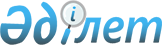 2016-2018 жылдарға арналған аудандық бюджет туралы
					
			Мерзімі біткен
			
			
		
					Қызылорда облысы Қармақшы аудандық мәслихатының 2015 жылғы 23 желтоқсандағы № 308 шешімі. Қызылорда облысының Әділет департаментінде 2015 жылғы 30 желтоқсандағы № 5279 болып тіркелді. Қолданылу мерзімінің аяқталуына байланысты тоқтатылды
      "Қазақстан Республикасының Бюджет кодексі" Қазақстан Республикасының 2008 жылғы 4 желтоқсандағы кодексіне, "Қазақстан Республикасындағы жергілікті мемлекеттік басқару және өзін-өзі басқару туралы" Қазақстан Республикасының 2001 жылғы 23 қаңтардағы Заңының 6-бабының 1-тармағының 1) тармақшасына сәйкес Қармақшы аудандық мәслихаты ШЕШІМ ҚАБЫЛДАДЫ:

      1. "2016-2018 жылдарға арналған аудандық бюджет тиісінше 1, 2 және 3-қосымшаларға сәйкес, оның ішінде 2016 жылға мынадай көлемдерде бекітілсін:
      1) кірістер – 9 137 389,6 мың теңге, оның ішінде:
      салықтық түсімдер – 1 084 680 мың теңге;
      салықтық емес түсімдер – 45 393 мың теңге;
      негізгі капиталды сатудан түсетін түсімдер – 27 703,8 мың теңге;
      трансферттер түсімі – 7 979 612,8 мың теңге;
      2) шығындар – 9 260 125,3 мың теңге;
      3) таза бюджеттік кредиттеу – 52 205 мың теңге;
      бюджеттік кредиттер – 98 626 мың теңге;
      бюджеттік кредиттерді өтеу – 46 421 мың теңге;
      4) қаржы активтерімен жасалатын операциялар бойынша сальдо – 9 825 мың теңге;
      қаржы активтерін сатып алу – 9 825 мың теңге; 
      мемлекеттің қаржы активтерін сатудан түсетін түсімдер – 0;
      5) бюджет тапшылығы (профициті) – -184 765,7 мың теңге;
      6) бюджет тапшылығын қаржыландыру (профицитін пайдалану) – 184 765,7 мың теңге;
      қарыздар түсімі – 98 626 мың теңге;
      қарыздарды өтеу – 46 421 мың теңге;
      бюджет қаражатының пайдаланылатын қалдықтары – 132 560,7 мың теңге.
      Ескерту. 1-тармаққа өзгерістер енгізілді - Қызылорда облысы Қармақшы аудандық мәслихатының 19.02.2016 № 329; 12.04.2016 № 9; 22.06.2016 № 19; 13.09.2016 № 28; 08.11.2016 № 46 (алғашқы ресми жарияланған күнінен бастап қолданысқа енгізіледі және 01.01.2016 бастап туындаған қатынастарға таралады) шешімдерімен.

      2. 2016 жылғы аудандық бюджетке кірістерді бөлу нормативі 2016 жылдың 1 қаңтарынан бастап төмендегідей көлемінде белгіленгені ескерілсін:

      1) 101.201 "Төлем көзінен салық салынатын табыстардан ұсталатын жеке табыс салығы" және 101.205 "Төлем көзінен салық салынбайтын шетелдік азаматтар табыстарынан ұсталатын жеке табыс салығы" кодтары бойынша 86,6%, облыстық бюджетке 13,4%;

      2) 101.202 "Төлем көзінен салық салынбайтын табыстардан ұсталатын жеке табыс салығы" коды бойынша 100%, облыстық бюджетке 0%;

      3) 103.101 "Әлеуметтік салық" коды бойынша 76,4%, облыстық бюджетке 23,6%.

      Ескерту. 2-тармақ жаңа редакцияда - Қызылорда облысы Қармақшы аудандық мәслихатының 13.09.2016 № 28 шешімімен (алғашқы ресми жарияланған күнінен бастап қолданысқа енгізіледі және 01.01.2016 бастап туындаған қатынастарға таралады).

      3. 2016 жылға аудандық бюджетке берілетін субвенция көлемі 4 007 637 мың теңге болып белгілені ескерілсін.

      4. 2016 жылға арналған аудандық бюджетте облыстық бюджеттен төмендегі көлемде ағымдағы нысаналы трансферттер қаралғаны ескерілсін:


      1) білім беруге – 44 781 мың теңге, оның ішінде жаңадан іске қосылған білім нысандарын ұстауға – 8 816 мың теңге, психологиялық-медициналық-педагогикалық консультациялар кабинеттерін ұстауға – 7 015 мың теңге, патронаттық тәрбиелеу шығындарына – 1 607 мың теңге, жалпы білім беру мектептерінде оқушылардың саны көбеюіне байланысты класс-комплектерін ұлғайтуға – 8 481 мың теңге, оқулықтар мен оқу-әдістемелік кешендермен қамтамасыз етуге – 11 902 мың теңге, 1 сынып оқушыларын оқулықтар мен оқу-әдістемелік кешендермен қамтамасыз етуге – 6 960 мың теңге;
      2) Ұлы Отан соғысының қатысушылары мен мүгедектеріне, Ұлы Отан соғысы жылдарында қаза тапқан жауынгерлердің екінші рет некеге тұрмаған жесірлеріне, Екінші дүниежүзілік соғысы кезінде концлагерлердің жасы кәмелетке толмаған бұрынғы тұтқындарына, Ұлы Отан соғысы жылдарында тылдағы жанқиярлық еңбегі мен әскери міндеттерді мінсіз орындағаны үшін бұрынғы Кеңес Социалистік Республикалар Одағының ордендерімен және медальдарымен марапатталған адамдарға сауықтыруға біржолғы материалдық көмекке – 891 мың теңге;
      3) Ұлы Отан соғысы жылдарында тылда кемінде 6 ай жұмыс істеген адамдарға коммуналдық қызметтердің ақысын төлеу бойынша әлеуметтік көмекке – 33 406 мың теңге;
      4) өңірге қажет мамандықтар бойынша әлеуметтік тұрғыдан халықтық осал тобы қатарынан білім алушы студенттерге әлеуметтік көмек көрсетуге – 25 325 мың теңге;
      5) туберкулез ауруынан емделіп сүйемелдеу сатысында жүрген науқастарға әлеуметтік көмекке – 14 211 мың теңге;
      6) лейкоз және анемия ауруларымен ауыратын балаларға әлеуметтік көмекке – 968 мың теңге;
      7) Қазақстан Республикасында мүгедектердің құқықтарын қамтамасыз ету және өмір сүру сапасын жақсарту жөніндегі 2012-2018 жылдарға арналған іс-шаралар жоспарын іске асыруды қоса қаржыландыруға – 3 952 мың теңге, оның ішінде "Инватакси" қызметін дамытуға мемлекеттік әлеуметтік тапсырысты орналастыру үшін қоса қаржыландыруға – 3 197 мың теңге, мүгедектерге қызмет көрсетуге бағдарланған ұйымдар орналасқан жерлерде жол белгілері мен сілтегіштерін орнату үшін қоса қаржыландыруға – 54 мың теңге, мүгедектерге қызмет көрсетуге бағдарланған ұйымдар орналасқан жерлерде жүргіншілер өтетін жолдарды дыбыстайтын құрылғыларымен жарақтау үшін қоса қаржыландыруға – 701 мың теңге;
      8) жаңадан іске қосылған мәдениет нысандарын ұстауға – 6 599 мың теңге;

      9) спорт мектептерінің ұстау шығындарын аудан деңгейіне берілуіне байланысты – 52 806 мың теңге; 

      10) спортты дамытуға – 12 543 мың теңге;

      11) алынып тасталды - Қызылорда облысы Қармақшы аудандық мәслихатының 12.04.2016 № 9 шешімімен (алғашқы ресми жарияланған күнінен бастап қолданысқа енгізіледі және 01.01.2016 бастап туындаған қатынастарға таралады).


      12) мемлекеттік қызметшілер штаты санының ұлғаюына байланысты – 2 407 мың теңге;
      13) Қармақшы ауданы Жосалы кентіндегі Е.Көшербаев көшесін күрделі жөндеуге – 77 651 мың теңге;
      14) Қармақшы ауданы Жосалы кентіндегі 12 көшені орташа жөндеуге – 44 569 мың теңге;
      15) Байқоңыр қаласындағы 6 мектеп және 1 балабақшаның жылу жүйесін газға ауыстыру үшін – 20 573 мың теңге.
      Ескерту. 4-тармаққа өзгерістер енгізілді - Қызылорда облысы Қармақшы аудандық мәслихатының 12.04.2016 № 9; 22.06.2016 № 19; 13.09.2016 № 28; 08.11.2016 № 46 (алғашқы ресми жарияланған күнінен бастап қолданысқа енгізіледі және 01.01.2016 бастап туындаған қатынастарға таралады) шешімдерімен.


      4-1. 2016 жылға арналған аудандық бюджетте облыстық бюджеттен төмендегі көлемде нысаналы даму трансферттер қаралғаны ескерілсін:
      1) "Қармақшы ауданы Жосалы кентінің инженерлік-коммуникациялық инфрақұрылымын дамыту және жайластыру" жобасын қоса қаржыландыруға – 66 989,1 мың теңге;
      2) Қармақшы ауданындағы Қараөзек арнасының "Қожатай" учаскесінде габионнан жасалған су тоспасына – 5 000 мың теңге.
      Ескерту. Шешім 4-1-тармақпен толықтырылды - Қызылорда облысы Қармақшы аудандық мәслихатының 13.09.2016 № 28; өзгерістер енгізілді - Қызылорда облысы Қармақшы аудандық мәслихатының 08.11.2016 № 46 (алғашқы ресми жарияланған күнінен бастап қолданысқа енгізіледі және 01.01.2016 бастап туындаған қатынастарға таралады) шешімдерімен


      5. 2016 жылға арналған аудандық бюджетте республикалық бюджет қаржысы есебінен мынадай мөлшерде ағымдағы нысаналы трансферттердің қаралғаны ескерілсін:
      1) мектепке дейінгі білім беру ұйымдарында мемлекеттік білім беру тапсырысын іске асыруға – 450 933 мың теңге;
      2) Қазақстан Республикасында мүгедектердің құқықтарын қамтамасыз ету және өмір сүру сапасын жақсарту жөніндегі 2012-2018 жылдарға арналған іс-шаралар жоспарын іске асыруға – 20 746 мың теңге, оның ішінде "Инватакси" қызметін дамытуға мемлекеттік әлеуметтік тапсырысты орналастыруға – 1 621 мың теңге, мүгедектерді міндетті гигиеналық құралдармен қамтамасыз ету нормаларын көбейтуге – 17 993 мың теңге, мүгедектерге қызмет көрсетуге бағдарланған ұйымдар орналасқан жерлерде жол белгілері мен сілтегіштерін орнатуға – 81 мың теңге, мүгедектерге қызмет көрсетуге бағдарланған ұйымдар орналасқан жерлерде жүргіншілер өтетін жолдарды дыбыстайтын құрылғыларымен жарақтауға – 1 051 мың теңге;
      3) агроөнеркәсіптік кешеннің жергілікті атқарушы органдарының бөлімшелерін ұстауға – 8 167 мың теңге;


      4) азаматтық хал актілерін тіркеу бөлімдерінің штат санын ұстауға – 3 797 мың теңге;
      5) мемлекеттік әкімшілік қызметшілер еңбекақысының деңгейін арттыруға – 90 413 мың теңге;

      6) жергiлiктi бюджеттерден қаржыландырылатын азаматтық қызметшiлерге еңбекақы төлеу жүйесiнiң жаңа моделiне көшуге, сонымен қатар оларға лауазымдық айлықақыларына ерекше еңбек жағдайлары үшiн ай сайынғы үстемеақы төлеуге – 1 337 770 мың теңге;

      7) Байқоңыр қаласындағы қазақ тілінде білім беру ұйымдарының қызметін қамтамасыз етуге – 1 588 104 мың теңге;

      8) жергілікті бюджеттердің шығыстарын өтеуді және өңірлердің экономикалық тұрақтылығын қамтамасыз етуге – 68 195 мың теңге;

      9) Өрлеу жобасы бойынша келісілген қаржылай көмекті енгізуге – 3 092 мың теңге.

      Ескерту. 5-тармаққа өзгерістер енгізілді - Қызылорда облысы Қармақшы аудандық мәслихатының 19.02.2016 № 329; 12.04.2016 № 9; 08.11.2016 № 46 (алғашқы ресми жарияланған күнінен бастап қолданысқа енгізіледі және 01.01.2016 бастап туындаған қатынастарға таралады) шешімдерімен.

      6. Ауылдық елді мекендердегі мамандарды әлеуметтік қолдау шараларын іске асыруға берілген бюджеттік кредиттер бойынша сыйақы төлеуге 57 мың теңге сомасында қаралғаны ескерілсін.

      Ескерту. 6-тармақ жаңа редакцияда - Қызылорда облысы Қармақшы аудандық мәслихатының 08.11.2016 № 46 шешімімен (алғашқы ресми жарияланған күнінен бастап қолданысқа енгізіледі және 01.01.2016 бастап туындаған қатынастарға таралады).


      6-1. 2016 жылға арналған аудандық бюджетте республикалық бюджет қаржысы есебінен мамандарды әлеуметтік қолдау шараларын іске асыруға берілетін бюджеттік кредиттерге – 98 626 мың теңге қаралғаны ескерілсін.
      Ескерту. Шешім 6-1-тармақпен толықтырылды - Қызылорда облысы Қармақшы аудандық мәслихатының 19.02.2016 № 329 шешімімен (алғашқы ресми жарияланған күнінен бастап қолданысқа енгізіледі және 01.01.2016 бастап туындаған қатынастарға таралады).


      6-2. 2015 жылы республикалық бюджеттен бөлінген мақсатты трансферттердің пайдаланылмаған (толық пайдаланылмаған) 48 361,3 мың теңгені облыстық бюджетке қайтару ескерілсін.
      Ескерту. Шешім 6-2-тармақпен толықтырылды - Қызылорда облысы Қармақшы аудандық мәслихатының 19.02.2016 № 329 шешімімен (алғашқы ресми жарияланған күнінен бастап қолданысқа енгізіледі және 01.01.2016 бастап туындаған қатынастарға таралады).


      6-3. 2015 жылы облыстық бюджеттен бөлінген мақсатты трансферттердің пайдаланылмаған (толық пайдаланылмаған) 3 179,2 мың теңгені облыстық бюджетке қайтару ескерілсін.
      Ескерту. Шешім 6-3-тармақпен толықтырылды - Қызылорда облысы Қармақшы аудандық мәслихатының 19.02.2016 № 329 шешімімен (алғашқы ресми жарияланған күнінен бастап қолданысқа енгізіледі және 01.01.2016 бастап туындаған қатынастарға таралады).


      6-4. Электронды құжатайналымы бірыңғай жүйесінің орталықтандырылуына байланысты 2016 жылға арналған аудандық бюджеттен облыстық бюджетке 7 223 мың теңгені қайтару көзделсін.
      Ескерту. Шешім 6-4-тармақпен толықтырылды - Қызылорда облысы Қармақшы аудандық мәслихатының 19.02.2016 № 329 шешімімен (алғашқы ресми жарияланған күнінен бастап қолданысқа енгізіледі және 01.01.2016 бастап туындаған қатынастарға таралады).


      6-5. Жергілікті мемлекеттік басқарудың құрылымына өзгерістер енгізілуіне байланысты 2016 жылға арналған аудандық бюджеттен облыстық бюджетке 918 мың теңгені қайтару көзделсін.
      Ескерту. Шешім 6-5-тармақпен толықтырылды - Қызылорда облысы Қармақшы аудандық мәслихатының 12.04.2016 № 9 шешімімен (алғашқы ресми жарияланған күнінен бастап қолданысқа енгізіледі және 01.01.2016 бастап туындаған қатынастарға таралады).


      6-6. Бейне конференциялық мәжілістерінің байланыс шығындарының орталықтандыруға байланысты 2016 жылға арналған аудандық бюджеттен облыстық бюджетке 525,6 мың теңгені қайтару көзделсін.
      Ескерту. Шешім 6-6-тармақпен толықтырылды - Қызылорда облысы Қармақшы аудандық мәслихатының 22.06.2016 № 19 шешімімен (алғашқы ресми жарияланған күнінен бастап қолданысқа енгізіледі және 01.01.2016 бастап туындаған қатынастарға таралады).

      7. 2016 жылға жеке тұлғаларға ауылдық елді мекендердегі мамандарды әлеуметтік қолдау шараларын іске асыру үшін берілген бюджеттік кредиттердің өтеуі 46 421 мың теңге көлемінде белгіленсін.

      8. Ауданның жергілікті атқарушы органының 2016 жылға арналған резерві 4 934 мың теңге сомасында бекітілсін.

      Ескерту. 8-тармақ жаңа редакцияда - Қызылорда облысы Қармақшы аудандық мәслихатының 08.11.2016 № 46 шешімімен (алғашқы ресми жарияланған күнінен бастап қолданысқа енгізіледі және 01.01.2016 бастап туындаған қатынастарға таралады).

      9. 2016 жылға арналған аудандық бюджеттің бюджеттік инвестицияларды жүзеге асыруға бағытталған бағдарламаларының тізбесі 4-қосымшаға сәйкес бекітілсін. 

      10. 2016 жылға арналған жергілікті бюджеттерді атқару процесінде секвестрлеуге жатпайтын жергілікті бюджеттік бағдарламалардың тізбесі 5-қосымшаға сәйкес бекітілсін.

      11. 2016 жылға арналған аудандық бюджеттен жергілікті өзін-өзі басқару органдарына берілетін трансферттердің кенттер, ауылдық округтер арасындағы бөлінісі 6-қосымшаға сәйкес бекітілсін.

      12. Кент, ауылдық округ әкімі аппараттарының 2016-2018 жылдарға арналған бюджеттік бағдарламаларының тізбесі 7, 8, 9-қосымшаларға сәйкес бекітілсін.

      13. Осы шешім 2016 жылғы 1 қаңтардан бастап қолданысқа енгізіледі және ресми жариялауға жатады.

 2016 жылға арналған аудандық бюджет
      Ескерту. 1-тармақ жаңа редакцияда - Қызылорда облысы Қармақшы аудандық мәслихатының 08.11.2016 № 46 шешімімен (алғашқы ресми жарияланған күнінен бастап қолданысқа енгізіледі және 01.01.2016 бастап туындаған қатынастарға таралады). 2017 жылға арналған аудандық бюджет 2018 жылға арналған аудандық бюджет 2016 жылға арналған аудандық бюджеттің бюджеттік инвестицияларды жүзеге асыруға бағытталған бағдарламаларының тізбесі
      Ескерту. 4-тармақ жаңа редакцияда - Қызылорда облысы Қармақшы аудандық мәслихатының 08.11.2016 № 46 шешімімен (алғашқы ресми жарияланған күнінен бастап қолданысқа енгізіледі және 01.01.2016 бастап туындаған қатынастарға таралады). 2016 жылға арналған аудандық бюджеттің орындалуы барысында секвестрлеуге жатпайтын жергілікті бюджеттік бағдарламалар тізбесі 2016 жылға арналған аудандық бюджеттен жергілікті өзін-өзі басқару органдарына берілетін трансферттердің кенттер, ауылдық округтер арасындағы бөлінісі
      Ескерту. 6-тармақ жаңа редакцияда - Қызылорда облысы Қармақшы аудандық мәслихатының 13.09.2016 № 28 шешімімен (алғашқы ресми жарияланған күнінен бастап қолданысқа енгізіледі және 01.01.2016 бастап туындаған қатынастарға таралады). Кент, ауылдық округ әкімі аппараттарының2016 жылға арналған бюджеттік бағдарламаларының тізбесі
      Ескерту. 7-тармақ жаңа редакцияда - Қызылорда облысы Қармақшы аудандық мәслихатының 08.11.2016 № 46 шешімімен (алғашқы ресми жарияланған күнінен бастап қолданысқа енгізіледі және 01.01.2016 бастап туындаған қатынастарға таралады). Кент, ауылдық округ әкімі аппараттарының 2017 жылға арналған бюджеттік бағдарламаларының тізбесі Кент, ауылдық округ әкімі аппараттарының 2018 жылға арналған бюджеттік бағдарламаларының тізбесі
					© 2012. Қазақстан Республикасы Әділет министрлігінің «Қазақстан Республикасының Заңнама және құқықтық ақпарат институты» ШЖҚ РМК
				
      Қармақшы аудандық

Қармақшы аудандық

      мәслихатының кезекті

мәслихатының хатшысы

      45-сессиясының төрағасы

      __________ О. Бодыбаев

__________ М. Наятұлы
Қармақшы аудандық мәслихатының
2015 жылғы "23" желтоқсандағы
№ 308 шешіміне 1-қосымша
Санаты
Санаты
Санаты
Санаты
Сомасы, мың теңге
Сыныбы
Сыныбы
Сыныбы
Сомасы, мың теңге
Iшкi сыныбы
Iшкi сыныбы
Сомасы, мың теңге
Атауы
Сомасы, мың теңге
1.Кірістер
9137389,6
1
Салықтық түсімдер
1084680
01
Табыс салығы
431422
2
Жеке табыс салығы
431422
03
Әлеуметтiк салық
269768
1
Әлеуметтік салық
269768
04
Меншiкке салынатын салықтар
340829
1
Мүлiкке салынатын салықтар
244650
3
Жер салығы
5603
4
Көлiк құралдарына салынатын салық
90498
5
Бірыңғай жер салығы
78
05
Тауарларға, жұмыстарға және қызметтерге салынатын iшкi салықтар
31811
2
Акциздер
4878
3
Табиғи және басқа да ресурстарды пайдаланғаны үшiн түсетiн түсiмдер
3866
4
Кәсiпкерлiк және кәсiби қызметтi жүргiзгенi үшiн алынатын алымдар
23067
08
Заңдық мәнді іс-әрекеттерді жасағаны және (немесе) оған уәкілеттігі бар мемлекеттік органдар немесе лауазымды адамдар құжаттар бергені үшін алынатын міндетті төлемдер
10850
1
Мемлекеттік баж
10850
2
Салықтық емес түсiмдер
45393
01
Мемлекеттік меншіктен түсетін кірістер
6510
1
Мемлекеттік кәсіпорындардың таза кірісі бөлігінің түсімдері
19
5
Мемлекет меншігіндегі мүлікті жалға беруден түсетін кірістер
6392
7
Мемлекеттiк бюджеттен берiлген кредиттер бойынша сыйақылар
57
9
Мемлекет меншігінен түсетін басқа да кірістер
42
04
Мемлекеттік бюджеттен қаржыландырылатын, сондай-ақ Қазақстан Республикасы Ұлттық Банкінің бюджетінен (шығыстар сметасынан) қамтылатын және қаржыландырылатын мемлекеттік мекемелер салатын айыппұлдар, өсімпұлдар, санкциялар, өндіріп алулар
2350
1
Мұнай секторы ұйымдарынан түсетiн түсiмдердi қоспағанда, мемлекеттiк бюджеттен қаржыландырылатын, сондай-ақ Қазақстан Республикасы Ұлттық Банкiнiң бюджетiнен (шығыстар сметасынан) ұсталатын және қаржыландырылатын мемлекеттiк мекемелер салатын айыппұлдар, өсiмпұлдар, санкциялар, өндiрiп алулар
2350
2
06
Өзге де салықтық емес түсiмдер
36533
1
Өзге де салықтық емес түсiмдер
36533
3
Негізгі капиталды сатудан түсетін түсімдер
27703,8
01
Мемлекеттік мекемелерге бекітілген мемлекеттік мүлікті сату
1004
1
Мемлекеттік мекемелерге бекітілген мемлекеттік мүлікті сату
1004
03
Жердi және материалдық емес активтердi сату
26699,8
1
Жерді сату
22981,8
2
Материалдық емес активтерді сату 
3718
4
Трансферттердің түсімдері
7979612,8
02
Мемлекеттiк басқарудың жоғары тұрған органдарынан түсетiн трансферттер
7979612,8
2
Облыстық бюджеттен түсетiн трансферттер
7979612,8
Функционалдық топ
Функционалдық топ
Функционалдық топ
Функционалдық топ
Сомасы, мың теңге
Бюджеттік бағдарламалардың әкімшісі
Бюджеттік бағдарламалардың әкімшісі
Бюджеттік бағдарламалардың әкімшісі
Сомасы, мың теңге
Бағдарлама
Бағдарлама
Сомасы, мың теңге
Атауы
Сомасы, мың теңге
2.Шығындар
9260125,3
01
Жалпы сипаттағы мемлекеттiк қызметтер
685153,1
112
Аудан (облыстық маңызы бар қала) мәслихатының аппараты
25126
001
Аудан (облыстық маңызы бар қала) мәслихатының қызметін қамтамасыз ету жөніндегі қызметтер
25126
122
Аудан (облыстық маңызы бар қала) әкімінің аппараты
130820,4
001
Аудан (облыстық маңызы бар қала) әкімінің қызметін қамтамасыз ету жөніндегі қызметтер
130600,4
003
Мемлекеттік органның күрделі шығыстары
220
123
Қаладағы аудан, аудандық маңызы бар қала, кент, ауыл, ауылдық округ әкімінің аппараты
310813,7
001
Қаладағы аудан, аудандық маңызы бар қала, кент, ауыл, ауылдық округ әкімінің қызметін қамтамасыз ету жөніндегі қызметтер
306351,7
022
Мемлекеттік органның күрделі шығыстары
262
032
Ведомстволық бағыныстағы мемлекеттік мекемелерінің және ұйымдарының күрделі шығыстары
4200
452
Ауданның (облыстық маңызы бар қаланың) қаржы бөлімі
24121
001
Ауданның (облыстық маңызы бар қаланың) бюджетін орындау және коммуналдық меншігін басқару саласындағы мемлекеттік саясатты іске асыру жөніндегі қызметтер 
22741
003
Салық салу мақсатында мүлікті бағалауды жүргізу
1258
010
Жекешелендіру, коммуналдық меншікті басқару, жекешелендіруден кейінгі қызмет және осыған байланысты дауларды реттеу
122
453
Ауданның (облыстық маңызы бар қаланың) экономика және бюджеттік жоспарлау бөлімі
23812
001
Экономикалық саясатты, мемлекеттік жоспарлау жүйесін қалыптастыру және дамыту саласындағы мемлекеттік саясатты іске асыру жөніндегі қызметтер
23812
458
Ауданның (облыстық маңызы бар қаланың) тұрғын үй-коммуналдық шаруашылығы, жолаушылар көлігі және автомобиль жолдары бөлімі
22379
001
Жергілікті деңгейде тұрғын үй-коммуналдық шаруашылығы, жолаушылар көлігі және автомобиль жолдары саласындағы мемлекеттік саясатты іске асыру жөніндегі қызметтер
22379
472
Ауданның (облыстық маңызы бар қаланың) құрылыс, сәулет және қала құрылысы бөлімі
59009
040
Мемлекеттік органдардың объектілерін дамыту
59009
493
Ауданың (облыстық маңызы бар қаланың) кәсіпкерлік, өнеркәсіп және туризм бөлімі
19153
001
Жергілікті деңгейде кәсіпкерлікті, өнеркәсіпті және туризмді дамыту саласындағы мемлекеттік саясатты іске асыру жөніндегі қызметтер
19153
801
Ауданның (облыстық маңызы бар қаланың) жұмыспен қамту, әлеуметтік бағдарламалар және азаматтық хал атілерін тіркеу бөлімі
69919
001
Жергілікті деңгейде жұмыспен қамту, әлеуметтік бағдарламалар және азаматтық хал актілерін тіркеу саласындағы мемлекеттік саясатты іске асыру жөніндегі қызметтер
69919
02
Қорғаныс
18348
122
Аудан (облыстық маңызы бар қала) әкімінің аппараты
18348
005
Жалпыға бірдей әскери міндетті атқару шеңберіндегі іс-шаралар
18348
03
Қоғамдық тәртіп, қауіпсіздік, құқықтық, сот, қылмыстық-атқару қызметі
1025
458
Ауданның (облыстық маңызы бар қаланың) тұрғын үй-коммуналдық шаруашылығы, жолаушылар көлігі және автомобиль жолдары бөлімі
1025
021
Елдi мекендерде жол қозғалысы қауiпсiздiгін қамтамасыз ету
1025
04
Бiлiм беру
6648830,3
123
Қаладағы аудан, аудандық маңызы бар қала, кент, ауыл, ауылдық округ әкімінің аппараты
998516
004
Мектепке дейінгі тәрбие мен оқыту ұйымдарының қызметін қамтамасыз ету
678080
005
Ауылдық жерлерде балаларды мектепке дейін тегін алып баруды және кері алып келуді ұйымдастыру
8667
041
Мектепке дейінгі білім беру ұйымдарында мемлекеттік білім беру тапсырысын іске асыруға
311769
464
Ауданның (облыстық маңызы бар қаланың) білім бөлімі
5554329,3
001
Жергілікті деңгейде білім беру саласындағы мемлекеттік саясатты іске асыру жөніндегі қызметтер
28546
003
Жалпы білім беру
3584709,3
005
Ауданның (облыстық маңызы бар қаланың) мемлекеттік білім беру мекемелер үшін оқулықтар мен оқу-әдiстемелiк кешендерді сатып алу және жеткізу
40746
006
Балаларға қосымша білім беру 
151106
007
Аудандық (қалалалық) ауқымдағы мектеп олимпиадаларын және мектептен тыс іс-шараларды өткiзу
1717
012
Мемлекеттік органның күрделі шығыстары
297
015
Жетім баланы (жетім балаларды) және ата-аналарының қамқорынсыз қалған баланы (балаларды) күтіп-ұстауға қамқоршыларға (қорғаншыларға) ай сайынға ақшалай қаражат төлемі
15317
029
Балалар мен жасөспірімдердің психикалық денсаулығын зерттеу және халыққа психологиялық-медициналық-педагогикалық консультациялық көмек көрсету
9759
040
Мектепке дейінгі білім беру ұйымдарында мемлекеттік білім беру тапсырысын іске асыруға
117875
054
Байқоңыр қаласындағы қазақ тілінде білім беру ұйымдарының қызметін қамтамасыз ету
1588104
067
Ведомстволық бағыныстағы мемлекеттік мекемелерінің және ұйымдарының күрделі шығыстары
14653
068
Халықтың компьютерлік сауаттылығын арттыруды қамтамасыз ету
1500
465
Ауданның (облыстық маңызы бар қаланың) дене шынықтыру және спорт бөлімі 
67606
017
Балалар мен жасөспірімдерге спорт бойынша қосымша білім беру
67606
472
Ауданның (облыстық маңызы бар қаланың) құрылыс, сәулет және қала құрылысы бөлімі
28379
022
Бастауыш, негізгі орта және жалпы орта білім беру объектілерін салу және реконструкциялау
5656,5
037
Мектепке дейiнгi тәрбие және оқыту объектілерін салу және реконструкциялау
22722,5
05
Денсаулық сақтау
176
123
Қаладағы аудан, аудандық маңызы бар қала, кент, ауыл, ауылдық округ әкімінің аппараты
176
002
Шұғыл жағдайларда сырқаты ауыр адамдарды дәрігерлік көмек көрсететін ең жақын денсаулық сақтау ұйымына дейін жеткізуді ұйымдастыру
176
06
Әлеуметтiк көмек және әлеуметтiк қамсыздандыру
524333,3
123
Қаладағы аудан, аудандық маңызы бар қала, кент, ауыл, ауылдық округ әкімінің аппараты
39547,9
003
Мұқтаж азаматтарға үйінде әлеуметтік көмек көрсету
26108
026
Жергілікті деңгейде халықты жұмыспен қамтуды қамтамасыз ету
13439,9
464
Ауданның (облыстық маңызы бар қаланың) білім бөлімі
2331
030
Патронат тәрбиешілерге берілген баланы (балаларды) асырап бағу
2331
458
Ауданның (облыстық маңызы бар қаланың) тұрғын үй-коммуналдық шаруашылығы, жолаушылар көлігі және автомобиль жолдары бөлімі
1270,7
050
Қазақстан Республикасында мүгедектердің құқықтарын қамтамасыз ету және өмір сүру сапасын жақсарту жөніндегі 2012 - 2018 жылдарға арналған іс-шаралар жоспарын іске асыру
1270,7
801
Ауданның (облыстық маңызы бар қаланың) жұмыспен қамту, әлеуметтік бағдарламалар және азаматтық хал атілерін тіркеу бөлімі
481183,7
004
Жұмыспен қамту бағдарламасы
19684
006
Ауылдық жерлерде тұратын денсаулық сақтау, білім беру, әлеуметтік қамтамасыз ету, мәдениет, спорт және ветеринар мамандарына отын сатып алуға Қазақстан Республикасының заңнамасына сәйкес әлеуметтік көмек көрсету
23916,6
007
Тұрғын үйге көмек көрсету
96515
009
Үйден тәрбиеленіп оқытылатын мүгедек балаларды материалдық қамтамасыз ету
4809
010
Мемлекеттік атаулы әлеуметтік көмек 
6617,1
011
Жергілікті өкілетті органдардың шешімі бойынша мұқтаж азаматтардың жекелеген топтарына әлеуметтік көмек
87304
014
Мұқтаж азаматтарға үйде әлеуметтiк көмек көрсету
48266
016
18 жасқа дейінгі балаларға мемлекеттік жәрдемақылар
104008
017
Мүгедектерді оңалту жеке бағдарламасына сәйкес, мұқтаж мүгедектерді міндетті гигиеналық құралдармен және ымдау тілі мамандарының қызмет көрсетуін, жеке көмекшілермен қамтамасыз ету 
76792
018
Жәрдемақыларды және басқа да әлеуметтік төлемдерді есептеу, төлеу мен жеткізу бойынша қызметтерге ақы төлеу
1479
023
Жұмыспен қамту орталықтарының қызметін қамтамасыз ету
1066
025
Өрлеу жобасы бойынша келісілген қаржылай көмекті енгізу
5909
050
Қазақстан Республикасында мүгедектердің құқықтарын қамтамасыз ету және өмір сүру сапасын жақсарту жөніндегі 2012 - 2018 жылдарға арналған іс-шаралар жоспарын іске асыру
4818
07
Тұрғын үй-коммуналдық шаруашылық
198326,8
123
Қаладағы аудан, аудандық маңызы бар қала, кент, ауыл, ауылдық округ әкімінің аппараты
80419
007
Аудандық маңызы бар қаланың, кенттің, ауылдың, ауылдық округтің мемлекеттік тұрғын үй қорының сақталуын ұйымдастыру
2894,4
008
Елді мекендердегі көшелерді жарықтандыру
4796
009
Елді мекендердің санитариясын қамтамасыз ету
7183,7
011
Елді мекендерді абаттандыру мен көгалдандыру
57706,4
014
Елді мекендерді сумен жабдықтауды ұйымдастыру
1281,9
027
Жұмыспен қамту 2020 жол картасы бойынша қалаларды және ауылдық елді мекендерді дамыту шеңберінде объектілерді жөндеу және абаттандыру
6556,6
458
Ауданның (облыстық маңызы бар қаланың) тұрғын үй-коммуналдық шаруашылығы, жолаушылар көлігі және автомобиль жолдары бөлімі
42828,3
003
Мемлекеттік тұрғын үй қорының сақталуын ұйымдастыру
605
004
Азаматтардың жекелеген санаттарын тұрғын үймен қамтамасыз ету
3332
015
Елдi мекендердегі көшелердi жарықтандыру
22549,6
017
Жерлеу орындарын ұстау және туыстары жоқ адамдарды жерлеу
398,3
041
Жұмыспен қамту 2020 жол картасы бойынша қалаларды және ауылдық елді мекендерді дамыту шеңберінде объектілерді жөндеу және абаттандыру
2521,4
049
Көп пәтерлі тұрғын үйлерде энергетикалық аудит жүргізу
300
058
Елді мекендердегі сумен жабдықтау және су бұру жүйелерін дамыту
13122
464
Ауданның (облыстық маңызы бар қаланың) білім бөлімі
1191,4
026
Жұмыспен қамту 2020 жол картасы бойынша қалаларды және ауылдық елді мекендерді дамыту шеңберінде объектілерді жөндеу
1191,4
472
Ауданның (облыстық маңызы бар қаланың) құрылыс, сәулет және қала құрылысы бөлімі
73888,1
004
Инженерлік-коммуникациялық инфрақұрылымды жобалау, дамыту және (немесе) жайластыру
67888,1
005
Коммуналдық шаруашылығын дамыту
5500
058
Елді мекендердегі сумен жабдықтау және су бұру жүйелерін дамыту
500
08
Мәдениет, спорт, туризм және ақпараттық кеңістiк
519182
123
Қаладағы аудан, аудандық маңызы бар қала, кент, ауыл, ауылдық округ әкімінің аппараты
151576
006
Жергілікті деңгейде мәдени-демалыс жұмыстарын қолдау
151576
455
Ауданның (облыстық маңызы бар қаланың) мәдениет және тілдерді дамыту бөлімі
245521
001
Жергілікті деңгейде тілдерді және мәдениетті дамыту саласындағы мемлекеттік саясатты іске асыру жөніндегі қызметтер
15130
003
Мәдени-демалыс жұмысын қолдау
85881
006
Аудандық (қалалық) кiтапханалардың жұмыс iстеуi
68481
007
Мемлекеттiк тiлдi және Қазақстан халқының басқа да тiлдерін дамыту
524
009
Тарихи-мәдени мұра ескерткіштерін сақтауды және оларға қол жетімділікті қамтамасыз ету
75505
456
Ауданның (облыстық маңызы бар қаланың) ішкі саясат бөлімі
31173
001
Жергілікті деңгейде ақпарат, мемлекеттілікті нығайту және азаматтардың әлеуметтік сенімділігін қалыптастыру саласында мемлекеттік саясатты іске асыру жөніндегі қызметтер
19387
002
Мемлекеттік ақпараттық саясат жүргізу жөніндегі қызметтер
5456
003
Жастар саясаты саласында іс-шараларды іске асыру
3860
006
Мемлекеттік органның күрделі шығыстары
2470
465
Ауданның (облыстық маңызы бар қаланың) дене шынықтыру және спорт бөлімі 
90912
001
Жергілікті деңгейде дене шынықтыру және спорт саласындағы мемлекеттік саясатты іске асыру жөніндегі қызметтер
10462
005
Ұлттық және бұқаралық спорт түрлерін дамыту
12543
006
Аудандық (облыстық маңызы бар қалалық) деңгейде спорттық жарыстар өткiзу
1773
007
Әртүрлi спорт түрлерi бойынша аудан (облыстық маңызы бар қала) құрама командаларының мүшелерiн дайындау және олардың облыстық спорт жарыстарына қатысуы
66134
10
Ауыл, су, орман, балық шаруашылығы, ерекше қорғалатын табиғи аумақтар, қоршаған ортаны және жануарлар дүниесін қорғау, жер қатынастары
168293,2
462
Ауданның (облыстық маңызы бар қаланың) ауыл шаруашылығы бөлімі
55601
001
Жергілікті деңгейде ауыл шаруашылығы саласындағы мемлекеттік саясатты іске асыру жөніндегі қызметтер
21095
099
Мамандардың әлеуметтік көмек көрсетуі жөніндегі шараларды іске асыру
34506
463
Ауданның (облыстық маңызы бар қаланың) жер қатынастары бөлімі
14936
001
Аудан (облыстық маңызы бар қала) аумағында жер қатынастарын реттеу саласындағы мемлекеттік саясатты іске асыру жөніндегі қызметтер
14936
473
Ауданның (облыстық маңызы бар қаланың) ветеринария бөлімі
97756,2
001
Жергілікті деңгейде ветеринария саласындағы мемлекеттік саясатты іске асыру жөніндегі қызметтер
23170
006
Ауру жануарларды санитарлық союды ұйымдастыру
529,7
007
Қаңғыбас иттер мен мысықтарды аулауды және жоюды ұйымдастыру
2634
008
Алып қойылатын және жойылатын ауру жануарлардың, жануарлардан алынатын өнімдер мен шикізаттың құнын иелеріне өтеу
310,5
009
Жануарлардың энзоотиялық аурулары бойынша ветеринариялық іс-шараларды жүргізу
5104
010
Ауыл шаруашылығы жануарларын сәйкестендіру жөніндегі іс-шараларды өткізу
1750
011
Эпизоотияға қарсы іс-шаралар жүргізу
64258
11
Өнеркәсіп, сәулет, қала құрылысы және құрылыс қызметі
95943
472
Ауданның (облыстық маңызы бар қаланың) құрылыс, сәулет және қала құрылысы бөлімі
95943
001
Жергілікті деңгейде құрылыс, сәулет және қала құрылысы саласындағы мемлекеттік саясатты іске асыру жөніндегі қызметтер
95943
12
Көлiк және коммуникация
200644,7
123
Қаладағы аудан, аудандық маңызы бар қала, кент, ауыл, ауылдық округ әкімінің аппараты
172033,7
013
Аудандық маңызы бар қалаларда, кенттерде, ауылдарда, ауылдық округтерде автомобиль жолдарының жұмыс істеуін қамтамасыз ету
16579,5
045
Елді мекендер көшелеріндегі автомобиль жолдарын күрделі және орташа жөндеу
155454,2
458
Ауданның (облыстық маңызы бар қаланың) тұрғын үй-коммуналдық шаруашылығы, жолаушылар көлігі және автомобиль жолдары бөлімі
28611
023
Автомобиль жолдарының жұмыс істеуін қамтамасыз ету
28611
13
Басқалар
54369
123
Қаладағы аудан, аудандық маңызы бар қала, кент, ауыл, ауылдық округ әкімінің аппараты
48242
040
"Өңірлерді дамыту" Бағдарламасы шеңберінде өңірлерді экономикалық дамытуға жәрдемдесу бойынша шараларды іске асыру
48242
452
Ауданның (облыстық маңызы бар қаланың) қаржы бөлімі
4934
012
Ауданның (облыстық маңызы бар қаланың) жергілікті атқарушы органының резерві 
4934
493
Ауданның (облыстық маңызы бар қаланың) кәсіпкерлік, өнеркәсіп және туризм бөлімі
1193
006
Кәсіпкерлік қызметті қолдау
1193
14
Борышқа қызмет көрсету
57
452
Ауданның (облыстық маңызы бар қаланың) қаржы бөлімі
57
013
Жергілікті атқарушы органдардың облыстық бюджеттен қарыздар бойынша сыйақылар мен өзге де төлемдерді төлеу бойынша борышына қызмет көрсету
57
15
Трансферттер
145443,9
452
Ауданның (облыстық маңызы бар қаланың) қаржы бөлімі
145443,9
006
Нысаналы пайдаланылмаған (толық пайдаланылмаған) трансферттерді қайтару
53666,3
024
Мемлекеттік органдардың функцияларын мемлекеттік басқарудың төмен тұрған деңгейлерінен жоғарғы деңгейлерге беруге байланысты жоғары тұрған бюджеттерге берілетін ағымдағы нысаналы трансферттер
8666,6
051
Жергілікті өзін-өзі басқару органдарына берілетін трансферттер
83111
3. Таза бюджеттік кредит беру
52205
Бюджеттік кредиттер
98626
462
Ауданның (облыстық маңызы бар қаланың) ауыл шаруашылығы бөлімі
98626
008
Мамандарды әлеуметтік қолдау шараларын іске асыруға берілетін бюджеттік кредиттер
98626
5
Бюджеттік кредиттерді өтеу
46421
01
Бюджеттік кредиттерді өтеу
46421
1
Мемлекеттік бюджеттен берілген бюджеттік кредиттерді өтеу
46421
4. Қаржы активтерімен жасалатын операциялар бойынша сальдо
9825
Қаржы активтерін сатып алу
9825
13
Басқалар
9825
458
Ауданның (облыстық маңызы бар қаланың) тұрғын үй-коммуналдық шаруашылығы, жолаушылар көлігі және автомобиль жолдары бөлімі
9825
065
Заңды тұлғалардың жарғылық капиталын қалыптастыру немесе ұлғайту
9825
5. Бюджет тапшылығы (профициті)
-184765,7
6. Бюджет тапшылығын қаржыландыру (профицитті пайдалану)
184765,7
7
Қарыздар түсімі
98626
01
Мемлекеттік ішкі қарыздар
98626
2
Қарыз алу келісім-шарттары
98626
16
Қарыздарды өтеу
46457,4
452
Ауданның (облыстық маңызы бар қаланың) қаржы бөлімі
46457,4
008
Жергілікті атқарушы органның жоғары тұрған бюджет алдындағы борышын өтеу
46421
021
Жергілікті бюджеттен бөлінген пайдаланылмаған бюджеттік кредиттерді қайтару
36,4
8
Бюджет қаражаттарының пайдаланылатын қалдықтары
132597,1
01
Бюджет қаражаты қалдықтары
132597,1
1
Бюджет қаражатының бос қалдықтары
132597,1Қармақшы аудандық мәслихатының
2015 жылғы "23" желтоқсандағы
№ 308 шешіміне 2-қосымша
Санаты
Санаты
Санаты
Санаты
Сомасы, мың теңге
Сыныбы
Сыныбы
Сыныбы
Сомасы, мың теңге
Iшкi сыныбы
Iшкi сыныбы
Сомасы, мың теңге
Атауы
Сомасы, мың теңге
1.Кірістер
5124351
1
Салықтық түсімдер
1098001
01
Табыс салығы
421177
2
Жеке табыс салығы
421177
03
Әлеуметтiк салық
273138
1
Әлеуметтік салық
273138
04
Меншiкке салынатын салықтар
352786
1
Мүлiкке салынатын салықтар
253085
3
Жер салығы
6417
4
Көлiк құралдарына салынатын салық
92919
5
Бірыңғай жер салығы
365
05
Тауарларға, жұмыстарға және қызметтерге салынатын iшкi салықтар
40903
2
Акциздер
6360
3
Табиғи және басқа да ресурстарды пайдаланғаны үшiн түсетiн түсiмдер
3100
4
Кәсiпкерлiк және кәсiби қызметтi жүргiзгенi үшiн алынатын алымдар
31133
5
Ойын бизнесіне салық
310
07
Басқа да салықтар
50
1
Басқа да салықтар
50
08
Заңдық мәнді іс-әрекеттерді жасағаны және (немесе) оған уәкілеттігі бар мемлекеттік органдар немесе лауазымды адамдар құжаттар бергені үшін алынатын міндетті төлемдер
9947
1
Мемлекеттік баж
9947
2
Салықтық емес түсiмдер
11513
01
Мемлекеттік меншіктен түсетін кірістер
3683
5
Мемлекет меншігіндегі мүлікті жалға беруден түсетін кірістер
3631
7
Мемлекеттiк бюджеттен берiлген кредиттер бойынша сыйақылар
52
04
Мемлекеттік бюджеттен қаржыландырылатын, сондай-ақ Қазақстан Республикасы Ұлттық Банкінің бюджетінен (шығыстар сметасынан) қамтылатын және қаржыландырылатын мемлекеттік мекемелер салатын айыппұлдар, өсімпұлдар, санкциялар, өндіріп алулар
2100
1
Мұнай секторы ұйымдарынан түсетiн түсiмдердi қоспағанда, мемлекеттiк бюджеттен қаржыландырылатын, сондай-ақ Қазақстан Республикасы Ұлттық Банкiнiң бюджетiнен (шығыстар сметасынан) ұсталатын және қаржыландырылатын мемлекеттiк мекемелер салатын айыппұлдар, өсiмпұлдар, санкциялар, өндiрiп алулар
2100
06
Өзге де салықтық емес түсiмдер
5730
1
Өзге де салықтық емес түсiмдер
5730
3
Негізгі капиталды сатудан түсетін түсімдер
7200
03
Жердi және материалдық емес активтердi сату
7200
1
Жерді сату
5100
2
Материалдық емес активтерді сату 
2100
4
Трансферттердің түсімдері
4007637
02
Мемлекеттiк басқарудың жоғары тұрған органдарынан түсетiн трансферттер
4007637
2
Облыстық бюджеттен түсетiн трансферттер
4007637
Функционалдық топ
Функционалдық топ
Функционалдық топ
Функционалдық топ
Сомасы, мың теңге
Бюджеттік бағдарламалардың әкімшісі
Бюджеттік бағдарламалардың әкімшісі
Бюджеттік бағдарламалардың әкімшісі
Сомасы, мың теңге
Бағдарлама
Бағдарлама
Сомасы, мың теңге
Атауы
Сомасы, мың теңге
2.Шығындар
5124351
01
Жалпы сипаттағы мемлекеттiк қызметтер
569065
112
Аудан (облыстық маңызы бар қала) мәслихатының аппараты
19514
001
Аудан (облыстық маңызы бар қала) мәслихатының қызметін қамтамасыз ету жөніндегі қызметтер
19514
122
Аудан (облыстық маңызы бар қала) әкімінің аппараты
215996
001
Аудан (облыстық маңызы бар қала) әкімінің қызметін қамтамасыз ету жөніндегі қызметтер
107384
003
Мемлекеттік органның күрделі шығыстары
108612
123
Қаладағы аудан, аудандық маңызы бар қала, кент, ауыл, ауылдық округ әкімінің аппараты
221839
001
Қаладағы аудан, аудандық маңызы бар қала, кент, ауыл, ауылдық округ әкімінің қызметін қамтамасыз ету жөніндегі қызметтер
221839
452
Ауданның (облыстық маңызы бар қаланың) қаржы бөлімі
15735
001
Ауданның (облыстық маңызы бар қаланың) бюджетін орындау және коммуналдық меншігін басқару саласындағы мемлекеттік саясатты іске асыру жөніндегі қызметтер 
15735
453
Ауданның (облыстық маңызы бар қаланың) экономика және бюджеттік жоспарлау бөлімі
18612
001
Экономикалық саясатты, мемлекеттік жоспарлау жүйесін қалыптастыру және дамыту саласындағы мемлекеттік саясатты іске асыру жөніндегі қызметтер
18612
458
Ауданның (облыстық маңызы бар қаланың) тұрғын үй-коммуналдық шаруашылығы, жолаушылар көлігі және автомобиль жолдары бөлімі
15374
001
Жергілікті деңгейде тұрғын үй-коммуналдық шаруашылығы, жолаушылар көлігі және автомобиль жолдары саласындағы мемлекеттік саясатты іске асыру жөніндегі қызметтер
15374
493
Ауданың (облыстық маңызы бар қаланың) кәсіпкерлік, өнеркәсіп және туризм бөлімі
13806
001
Жергілікті деңгейде кәсіпкерлікті, өнеркәсіпті және туризмді дамыту саласындағы мемлекеттік саясатты іске асыру жөніндегі қызметтер
13806
801
Ауданның (облыстық маңызы бар қаланың) жұмыспен қамту, әлеуметтік бағдарламалар және азаматтық хал атілерін тіркеу бөлімі
48189
001
Жергілікті деңгейде жұмыспен қамту, әлеуметтік бағдарламалар және азаматтық хал актілерін тіркеу саласындағы мемлекеттік саясатты іске асыру жөніндегі қызметтер
48189
02
Қорғаныс
2746
122
Аудан (облыстық маңызы бар қала) әкімінің аппараты
2746
005
Жалпыға бірдей әскери міндетті атқару шеңберіндегі іс-шаралар
2286
006
Аудан (облыстық маңызы бар қала) ауқымындағы төтенше жағдайлардың алдын алу және оларды жою
460
03
Қоғамдық тәртіп, қауіпсіздік, құқықтық, сот, қылмыстық-атқару қызметі
2123
458
Ауданның (облыстық маңызы бар қаланың) тұрғын үй-коммуналдық шаруашылығы, жолаушылар көлігі және автомобиль жолдары бөлімі
2123
021
Елдi мекендерде жол қозғалысы қауiпсiздiгін қамтамасыз ету
2123
04
Бiлiм беру
3303443
123
Қаладағы аудан, аудандық маңызы бар қала, кент, ауыл, ауылдық округ әкімінің аппараты
534985
004
Мектепке дейінгі тәрбие мен оқыту ұйымдарының қызметін қамтамасыз ету
526505
005
Ауылдық жерлерде балаларды мектепке дейін тегін алып баруды және кері алып келуді ұйымдастыру
8480
464
Ауданның (облыстық маңызы бар қаланың) білім бөлімі
2768458
001
Жергілікті деңгейде білім беру саласындағы мемлекеттік саясатты іске асыру жөніндегі қызметтер
20460
003
Жалпы білім беру
2607950
005
Ауданның (облыстық маңызы бар қаланың) мемлекеттік білім беру мекемелер үшін оқулықтар мен оқу-әдiстемелiк кешендерді сатып алу және жеткізу
21655
006
Балаларға қосымша білім беру 
101239
007
Аудандық (қалалалық) ауқымдағы мектеп олимпиадаларын және мектептен тыс іс-шараларды өткiзу
1837
015
Жетім баланы (жетім балаларды) және ата-аналарының қамқорынсыз қалған баланы (балаларды) күтіп-ұстауға қамқоршыларға (қорғаншыларға) ай сайынға ақшалай қаражат төлемі
15317
05
Денсаулық сақтау
201
123
Қаладағы аудан, аудандық маңызы бар қала, кент, ауыл, ауылдық округ әкімінің аппараты
201
002
Шұғыл жағдайларда сырқаты ауыр адамдарды дәрігерлік көмек көрсететін ең жақын денсаулық сақтау ұйымына дейін жеткізуді ұйымдастыру
201
06
Әлеуметтiк көмек және әлеуметтiк қамсыздандыру
364554
123
Қаладағы аудан, аудандық маңызы бар қала, кент, ауыл, ауылдық округ әкімінің аппараты
36659
003
Мұқтаж азаматтарға үйінде әлеуметтік көмек көрсету
15966
026
Жергілікті деңгейде халықты жұмыспен қамтуды қамтамасыз ету
20693
801
Ауданның (облыстық маңызы бар қаланың) жұмыспен қамту, әлеуметтік бағдарламалар және азаматтық хал атілерін тіркеу бөлімі
327895
004
Жұмыспен қамту бағдарламасы
4989
006
Ауылдық жерлерде тұратын денсаулық сақтау, білім беру, әлеуметтік қамтамасыз ету, мәдениет, спорт және ветеринар мамандарына отын сатып алуға Қазақстан Республикасының заңнамасына сәйкес әлеуметтік көмек көрсету
24734
007
Тұрғын үйге көмек көрсету
121685
009
Үйден тәрбиеленіп оқытылатын мүгедек балаларды материалдық қамтамасыз ету
4167
010
Мемлекеттік атаулы әлеуметтік көмек 
4881
011
Жергілікті өкілетті органдардың шешімі бойынша мұқтаж азаматтардың жекелеген топтарына әлеуметтік көмек
16049
014
Мұқтаж азаматтарға үйде әлеуметтiк көмек көрсету
28949
016
18 жасқа дейінгі балаларға мемлекеттік жәрдемақылар
89648
017
Мүгедектерді оңалту жеке бағдарламасына сәйкес, мұқтаж мүгедектерді міндетті гигиеналық құралдармен және ымдау тілі мамандарының қызмет көрсетуін, жеке көмекшілермен қамтамасыз ету 
29926
018
Жәрдемақыларды және басқа да әлеуметтік төлемдерді есептеу, төлеу мен жеткізу бойынша қызметтерге ақы төлеу
2867
07
Тұрғын үй-коммуналдық шаруашылық
256167
123
Қаладағы аудан, аудандық маңызы бар қала, кент, ауыл, ауылдық округ әкімінің аппараты
85074
008
Елді мекендердегі көшелерді жарықтандыру
29335
009
Елді мекендердің санитариясын қамтамасыз ету
9918
011
Елді мекендерді абаттандыру мен көгалдандыру
45821
458
Ауданның (облыстық маңызы бар қаланың) тұрғын үй-коммуналдық шаруашылығы, жолаушылар көлігі және автомобиль жолдары бөлімі
171093
004
Азаматтардың жекелеген санаттарын тұрғын үймен қамтамасыз ету
3601
018
Елдi мекендердi абаттандыру және көгалдандыру
167192
049
Көп пәтерлі тұрғын үйлерде энергетикалық аудит жүргізу
300
08
Мәдениет, спорт, туризм және ақпараттық кеңістiк
348717
123
Қаладағы аудан, аудандық маңызы бар қала, кент, ауыл, ауылдық округ әкімінің аппараты
129488
006
Жергілікті деңгейде мәдени-демалыс жұмыстарын қолдау
129488
455
Ауданның (облыстық маңызы бар қаланың) мәдениет және тілдерді дамыту бөлімі
143558
001
Жергілікті деңгейде тілдерді және мәдениетті дамыту саласындағы мемлекеттік саясатты іске асыру жөніндегі қызметтер
12026
003
Мәдени-демалыс жұмысын қолдау
62932
006
Аудандық (қалалық) кiтапханалардың жұмыс iстеуi
48375
007
Мемлекеттiк тiлдi және Қазақстан халқының басқа да тiлдерін дамыту
561
009
Тарихи-мәдени мұра ескерткіштерін сақтауды және оларға қол жетімділікті қамтамасыз ету
19664
456
Ауданның (облыстық маңызы бар қаланың) ішкі саясат бөлімі
23206
001
Жергілікті деңгейде ақпарат, мемлекеттілікті нығайту және азаматтардың әлеуметтік сенімділігін қалыптастыру саласында мемлекеттік саясатты іске асыру жөніндегі қызметтер
12579
002
Мемлекеттік ақпараттық саясат жүргізу жөніндегі қызметтер
5726
003
Жастар саясаты саласында іс-шараларды іске асыру
4901
465
Ауданның (облыстық маңызы бар қаланың) дене шынықтыру және спорт бөлімі 
52465
001
Жергілікті деңгейде дене шынықтыру және спорт саласындағы мемлекеттік саясатты іске асыру жөніндегі қызметтер
7798
006
Аудандық (облыстық маңызы бар қалалық) деңгейде спорттық жарыстар өткiзу
1897
007
Әртүрлi спорт түрлерi бойынша аудан (облыстық маңызы бар қала) құрама командаларының мүшелерiн дайындау және олардың облыстық спорт жарыстарына қатысуы
42770
10
Ауыл, су, орман, балық шаруашылығы, ерекше қорғалатын табиғи аумақтар, қоршаған ортаны және жануарлар дүниесін қорғау, жер қатынастары
140100
462
Ауданның (облыстық маңызы бар қаланың) ауыл шаруашылығы бөлімі
49145
001
Жергілікті деңгейде ауыл шаруашылығы саласындағы мемлекеттік саясатты іске асыру жөніндегі қызметтер
16093
099
Мамандардың әлеуметтік көмек көрсетуі жөніндегі шараларды іске асыру
33052
463
Ауданның (облыстық маңызы бар қаланың) жер қатынастары бөлімі
11486
001
Аудан (облыстық маңызы бар қала) аумағында жер қатынастарын реттеу саласындағы мемлекеттік саясатты іске асыру жөніндегі қызметтер
11486
473
Ауданның (облыстық маңызы бар қаланың) ветеринария бөлімі
79469
001
Жергілікті деңгейде ветеринария саласындағы мемлекеттік саясатты іске асыру жөніндегі қызметтер
10603
006
Ауру жануарларды санитарлық союды ұйымдастыру
3000
007
Қаңғыбас иттер мен мысықтарды аулауды және жоюды ұйымдастыру
2818
008
Алып қойылатын және жойылатын ауру жануарлардың, жануарлардан алынатын өнімдер мен шикізаттың құнын иелеріне өтеу
2700
009
Жануарлардың энзоотиялық аурулары бойынша ветеринариялық іс-шараларды жүргізу
4287
010
Ауыл шаруашылығы жануарларын сәйкестендіру жөніндегі іс-шараларды өткізу
803
011
Эпизоотияға қарсы іс-шаралар жүргізу
55258
11
Өнеркәсіп, сәулет, қала құрылысы және құрылыс қызметі
28937
467
Ауданның (облыстық маңызы бар қаланың) құрылыс бөлімі
15035
001
Жергілікті деңгейде құрылыс саласындағы мемлекеттік саясатты іске асыру жөніндегі қызметтер
15035
468
Ауданның (облыстық маңызы бар қаланың) сәулет және қала құрылысы бөлімі
13902
001
Жергілікті деңгейде сәулет және қала құрылысы саласындағы мемлекеттік саясатты іске асыру жөніндегі қызметтер
13902
12
Көлiк және коммуникация
28611
458
Ауданның (облыстық маңызы бар қаланың) тұрғын үй-коммуналдық шаруашылығы, жолаушылар көлігі және автомобиль жолдары бөлімі
28611
023
Автомобиль жолдарының жұмыс істеуін қамтамасыз ету
28611
13
Басқалар
79635
452
Ауданның (облыстық маңызы бар қаланың) қаржы бөлімі
31024
012
Ауданның (облыстық маңызы бар қаланың) жергілікті атқарушы органының резерві 
31024
458
Ауданның (облыстық маңызы бар қаланың) тұрғын үй-коммуналдық шаруашылығы, жолаушылар көлігі және автомобиль жолдары бөлімі
48242
040
"Өңірлерді дамыту" Бағдарламасы шеңберінде өңірлерді экономикалық дамытуға жәрдемдесу бойынша шараларды іске асыру
48242
493
Ауданның (облыстық маңызы бар қаланың) кәсіпкерлік, өнеркәсіп және туризм бөлімі
369
006
Кәсіпкерлік қызметті қолдау
369
14
Борышқа қызмет көрсету
52
452
Ауданның (облыстық маңызы бар қаланың) қаржы бөлімі
52
013
Жергілікті атқарушы органдардың облыстық бюджеттен қарыздар бойынша сыйақылар мен өзге де төлемдерді төлеу бойынша борышына қызмет көрсету
52
15
Трансферттер
0
3. Таза бюджеттік кредит беру
-46421
Бюджеттік кредиттер
0
5
Бюджеттік кредиттерді өтеу
46421
01
Бюджеттік кредиттерді өтеу
46421
1
Мемлекеттік бюджеттен берілген бюджеттік кредиттерді өтеу
46421
4. Қаржы активтерімен жасалатын операциялар бойынша сальдо
0
Қаржы активтерін сатып алу
0
5. Бюджет тапшылығы (профициті)
46421
6. Бюджет тапшылығын қаржыландыру (профицитті пайдалану)
-46421
7
Қарыздар түсімі
0
01
Мемлекеттік ішкі қарыздар
0
2
Қарыз алу келісім-шарттары
0
16
Қарыздарды өтеу
46421
452
Ауданның (облыстық маңызы бар қаланың) қаржы бөлімі
46421
008
Жергілікті атқарушы органның жоғары тұрған бюджет алдындағы борышын өтеу
46421
8
Бюджет қаражаттарының пайдаланылатын қалдықтары
0
01
Бюджет қаражаты қалдықтары
0
1
Бюджет қаражатының бос қалдықтары
0Қармақшы аудандық мәслихатының
2015 жылғы "23" желтоқсандағы
№ 308 шешіміне 3-қосымша
Санаты
Санаты
Санаты
Санаты
Сомасы, мың теңге
Сыныбы
Сыныбы
Сыныбы
Сомасы, мың теңге
Iшкi сыныбы
Iшкi сыныбы
Сомасы, мың теңге
Атауы
Сомасы, мың теңге
1.Кірістер
5162324
1
Салықтық түсімдер
1135254
01
Табыс салығы
431960
2
Жеке табыс салығы
431960
03
Әлеуметтiк салық
282258
1
Әлеуметтік салық
282258
04
Меншiкке салынатын салықтар
368332
1
Мүлiкке салынатын салықтар
260801
3
Жер салығы
6858
4
Көлiк құралдарына салынатын салық
100303
5
Бірыңғай жер салығы
370
05
Тауарларға, жұмыстарға және қызметтерге салынатын iшкi салықтар
42473
2
Акциздер
6470
3
Табиғи және басқа да ресурстарды пайдаланғаны үшiн түсетiн түсiмдер
3200
4
Кәсiпкерлiк және кәсiби қызметтi жүргiзгенi үшiн алынатын алымдар
32483
5
Ойын бизнесіне салық
320
07
Басқа да салықтар
53
1
Басқа да салықтар
53
08
Заңдық мәнді іс-әрекеттерді жасағаны және (немесе) оған уәкілеттігі бар мемлекеттік органдар немесе лауазымды адамдар құжаттар бергені үшін алынатын міндетті төлемдер
10178
1
Мемлекеттік баж
10178
2
Салықтық емес түсiмдер
12033
01
Мемлекеттік меншіктен түсетін кірістер
3784
5
Мемлекет меншігіндегі мүлікті жалға беруден түсетін кірістер
3732
7
Мемлекеттiк бюджеттен берiлген кредиттер бойынша сыйақылар
52
04
Мемлекеттік бюджеттен қаржыландырылатын, сондай-ақ Қазақстан Республикасы Ұлттық Банкінің бюджетінен (шығыстар сметасынан) қамтылатын және қаржыландырылатын мемлекеттік мекемелер салатын айыппұлдар, өсімпұлдар, санкциялар, өндіріп алулар
2200
1
Мұнай секторы ұйымдарынан түсетiн түсiмдердi қоспағанда, мемлекеттiк бюджеттен қаржыландырылатын, сондай-ақ Қазақстан Республикасы Ұлттық Банкiнiң бюджетiнен (шығыстар сметасынан) ұсталатын және қаржыландырылатын мемлекеттiк мекемелер салатын айыппұлдар, өсiмпұлдар, санкциялар, өндiрiп алулар
2200
06
Өзге де салықтық емес түсiмдер
6049
1
Өзге де салықтық емес түсiмдер
6049
3
Негізгі капиталды сатудан түсетін түсімдер
7400
03
Жердi және материалдық емес активтердi сату
7400
1
Жерді сату
5200
2
Материалдық емес активтерді сату 
2200
4
Трансферттердің түсімдері
4007637
02
Мемлекеттiк басқарудың жоғары тұрған органдарынан түсетiн трансферттер
4007637
2
Облыстық бюджеттен түсетiн трансферттер
4007637
Функционалдық топ
Функционалдық топ
Функционалдық топ
Функционалдық топ
Сомасы, мың теңге
Бюджеттік бағдарламалардың әкімшісі
Бюджеттік бағдарламалардың әкімшісі
Бюджеттік бағдарламалардың әкімшісі
Сомасы, мың теңге
Бағдарлама
Бағдарлама
Сомасы, мың теңге
Атауы
Сомасы, мың теңге
2.Шығындар
5162324
01
Жалпы сипаттағы мемлекеттiк қызметтер
509453
112
Аудан (облыстық маңызы бар қала) мәслихатының аппараты
19736
001
Аудан (облыстық маңызы бар қала) мәслихатының қызметін қамтамасыз ету жөніндегі қызметтер
19736
122
Аудан (облыстық маңызы бар қала) әкімінің аппараты
150849
001
Аудан (облыстық маңызы бар қала) әкімінің қызметін қамтамасыз ету жөніндегі қызметтер
109818
003
Мемлекеттік органның күрделі шығыстары
41031
123
Қаладағы аудан, аудандық маңызы бар қала, кент, ауыл, ауылдық округ әкімінің аппараты
225586
001
Қаладағы аудан, аудандық маңызы бар қала, кент, ауыл, ауылдық округ әкімінің қызметін қамтамасыз ету жөніндегі қызметтер
225586
452
Ауданның (облыстық маңызы бар қаланың) қаржы бөлімі
15932
001
Ауданның (облыстық маңызы бар қаланың) бюджетін орындау және коммуналдық меншігін басқару саласындағы мемлекеттік саясатты іске асыру жөніндегі қызметтер 
15932
453
Ауданның (облыстық маңызы бар қаланың) экономика және бюджеттік жоспарлау бөлімі
18860
001
Экономикалық саясатты, мемлекеттік жоспарлау жүйесін қалыптастыру және дамыту саласындағы мемлекеттік саясатты іске асыру жөніндегі қызметтер
18860
458
Ауданның (облыстық маңызы бар қаланың) тұрғын үй-коммуналдық шаруашылығы, жолаушылар көлігі және автомобиль жолдары бөлімі
15560
001
Жергілікті деңгейде тұрғын үй-коммуналдық шаруашылығы, жолаушылар көлігі және автомобиль жолдары саласындағы мемлекеттік саясатты іске асыру жөніндегі қызметтер
15560
493
Ауданың (облыстық маңызы бар қаланың) кәсіпкерлік, өнеркәсіп және туризм бөлімі
14056
001
Жергілікті деңгейде кәсіпкерлікті, өнеркәсіпті және туризмді дамыту саласындағы мемлекеттік саясатты іске асыру жөніндегі қызметтер
14056
801
Ауданның (облыстық маңызы бар қаланың) жұмыспен қамту, әлеуметтік бағдарламалар және азаматтық хал атілерін тіркеу бөлімі
48874
001
Жергілікті деңгейде жұмыспен қамту, әлеуметтік бағдарламалар және азаматтық хал актілерін тіркеу саласындағы мемлекеттік саясатты іске асыру жөніндегі қызметтер
48874
02
Қорғаныс
2938
122
Аудан (облыстық маңызы бар қала) әкімінің аппараты
2938
005
Жалпыға бірдей әскери міндетті атқару шеңберіндегі іс-шаралар
2446
006
Аудан (облыстық маңызы бар қала) ауқымындағы төтенше жағдайлардың алдын алу және оларды жою
492
03
Қоғамдық тәртіп, қауіпсіздік, құқықтық, сот, қылмыстық-атқару қызметі
2271
458
Ауданның (облыстық маңызы бар қаланың) тұрғын үй-коммуналдық шаруашылығы, жолаушылар көлігі және автомобиль жолдары бөлімі
2271
021
Елдi мекендерде жол қозғалысы қауiпсiздiгін қамтамасыз ету
2271
04
Бiлiм беру
3343333
123
Қаладағы аудан, аудандық маңызы бар қала, кент, ауыл, ауылдық округ әкімінің аппараты
542893
004
Мектепке дейінгі тәрбие мен оқыту ұйымдарының қызметін қамтамасыз ету
534032
005
Ауылдық жерлерде балаларды мектепке дейін тегін алып баруды және кері алып келуді ұйымдастыру
8861
464
Ауданның (облыстық маңызы бар қаланың) білім бөлімі
2799440
001
Жергілікті деңгейде білім беру саласындағы мемлекеттік саясатты іске асыру жөніндегі қызметтер
20887
003
Жалпы білім беру
2636700
005
Ауданның (облыстық маңызы бар қаланың) мемлекеттік білім беру мекемелер үшін оқулықтар мен оқу-әдiстемелiк кешендерді сатып алу және жеткізу
23170
006
Балаларға қосымша білім беру 
101400
007
Аудандық (қалалалық) ауқымдағы мектеп олимпиадаларын және мектептен тыс іс-шараларды өткiзу
1966
015
Жетім баланы (жетім балаларды) және ата-аналарының қамқорынсыз қалған баланы (балаларды) күтіп-ұстауға қамқоршыларға (қорғаншыларға) ай сайынға ақшалай қаражат төлемі
15317
05
Денсаулық сақтау
215
123
Қаладағы аудан, аудандық маңызы бар қала, кент, ауыл, ауылдық округ әкімінің аппараты
215
002
Шұғыл жағдайларда сырқаты ауыр адамдарды дәрігерлік көмек көрсететін ең жақын денсаулық сақтау ұйымына дейін жеткізуді ұйымдастыру
215
06
Әлеуметтiк көмек және әлеуметтiк қамсыздандыру
387458
123
Қаладағы аудан, аудандық маңызы бар қала, кент, ауыл, ауылдық округ әкімінің аппараты
38161
003
Мұқтаж азаматтарға үйінде әлеуметтік көмек көрсету
16020
026
Жергілікті деңгейде халықты жұмыспен қамтуды қамтамасыз ету
22141
801
Ауданның (облыстық маңызы бар қаланың) жұмыспен қамту, әлеуметтік бағдарламалар және азаматтық хал атілерін тіркеу бөлімі
349297
004
Жұмыспен қамту бағдарламасы
5339
006
Ауылдық жерлерде тұратын денсаулық сақтау, білім беру, әлеуметтік қамтамасыз ету, мәдениет, спорт және ветеринар мамандарына отын сатып алуға Қазақстан Республикасының заңнамасына сәйкес әлеуметтік көмек көрсету
26466
007
Тұрғын үйге көмек көрсету
130203
009
Үйден тәрбиеленіп оқытылатын мүгедек балаларды материалдық қамтамасыз ету
4458
010
Мемлекеттік атаулы әлеуметтік көмек 
5223
011
Жергілікті өкілетті органдардың шешімі бойынша мұқтаж азаматтардың жекелеген топтарына әлеуметтік көмек
17172
014
Мұқтаж азаматтарға үйде әлеуметтiк көмек көрсету
29425
016
18 жасқа дейінгі балаларға мемлекеттік жәрдемақылар
95923
017
Мүгедектерді оңалту жеке бағдарламасына сәйкес, мұқтаж мүгедектерді міндетті гигиеналық құралдармен және ымдау тілі мамандарының қызмет көрсетуін, жеке көмекшілермен қамтамасыз ету 
32021
018
Жәрдемақыларды және басқа да әлеуметтік төлемдерді есептеу, төлеу мен жеткізу бойынша қызметтерге ақы төлеу
3067
07
Тұрғын үй-коммуналдық шаруашылық
273853
123
Қаладағы аудан, аудандық маңызы бар қала, кент, ауыл, ауылдық округ әкімінің аппараты
90805
008
Елді мекендердегі көшелерді жарықтандыру
31389
009
Елді мекендердің санитариясын қамтамасыз ету
10612
011
Елді мекендерді абаттандыру мен көгалдандыру
48804
458
Ауданның (облыстық маңызы бар қаланың) тұрғын үй-коммуналдық шаруашылығы, жолаушылар көлігі және автомобиль жолдары бөлімі
183048
004
Азаматтардың жекелеген санаттарын тұрғын үймен қамтамасыз ету
3853
018
Елдi мекендердi абаттандыру және көгалдандыру
178895
049
Көп пәтерлі тұрғын үйлерде энергетикалық аудит жүргізу
300
08
Мәдениет, спорт, туризм және ақпараттық кеңістiк
357625
123
Қаладағы аудан, аудандық маңызы бар қала, кент, ауыл, ауылдық округ әкімінің аппараты
132826
006
Жергілікті деңгейде мәдени-демалыс жұмыстарын қолдау
132826
455
Ауданның (облыстық маңызы бар қаланың) мәдениет және тілдерді дамыту бөлімі
146440
001
Жергілікті деңгейде тілдерді және мәдениетті дамыту саласындағы мемлекеттік саясатты іске асыру жөніндегі қызметтер
12221
003
Мәдени-демалыс жұмысын қолдау
64830
006
Аудандық (қалалық) кiтапханалардың жұмыс iстеуi
48995
007
Мемлекеттiк тiлдi және Қазақстан халқының басқа да тiлдерін дамыту
600
009
Тарихи-мәдени мұра ескерткіштерін сақтауды және оларға қол жетімділікті қамтамасыз ету
19794
456
Ауданның (облыстық маңызы бар қаланың) ішкі саясат бөлімі
24155
001
Жергілікті деңгейде ақпарат, мемлекеттілікті нығайту және азаматтардың әлеуметтік сенімділігін қалыптастыру саласында мемлекеттік саясатты іске асыру жөніндегі қызметтер
12785
002
Мемлекеттік ақпараттық саясат жүргізу жөніндегі қызметтер
6126
003
Жастар саясаты саласында іс-шараларды іске асыру
5244
465
Ауданның (облыстық маңызы бар қаланың) дене шынықтыру және спорт бөлімі 
54204
001
Жергілікті деңгейде дене шынықтыру және спорт саласындағы мемлекеттік саясатты іске асыру жөніндегі қызметтер
7927
006
Аудандық (облыстық маңызы бар қалалық) деңгейде спорттық жарыстар өткiзу
2030
007
Әртүрлi спорт түрлерi бойынша аудан (облыстық маңызы бар қала) құрама командаларының мүшелерiн дайындау және олардың облыстық спорт жарыстарына қатысуы
44247
10
Ауыл, су, орман, балық шаруашылығы, ерекше қорғалатын табиғи аумақтар, қоршаған ортаны және жануарлар дүниесін қорғау, жер қатынастары
145265
462
Ауданның (облыстық маңызы бар қаланың) ауыл шаруашылығы бөлімі
53378
001
Жергілікті деңгейде ауыл шаруашылығы саласындағы мемлекеттік саясатты іске асыру жөніндегі қызметтер
16359
099
Мамандардың әлеуметтік көмек көрсетуі жөніндегі шараларды іске асыру
37019
463
Ауданның (облыстық маңызы бар қаланың) жер қатынастары бөлімі
11665
001
Аудан (облыстық маңызы бар қала) аумағында жер қатынастарын реттеу саласындағы мемлекеттік саясатты іске асыру жөніндегі қызметтер
11665
473
Ауданның (облыстық маңызы бар қаланың) ветеринария бөлімі
80222
001
Жергілікті деңгейде ветеринария саласындағы мемлекеттік саясатты іске асыру жөніндегі қызметтер
10801
006
Ауру жануарларды санитарлық союды ұйымдастыру
3000
007
Қаңғыбас иттер мен мысықтарды аулауды және жоюды ұйымдастыру
3016
008
Алып қойылатын және жойылатын ауру жануарлардың, жануарлардан алынатын өнімдер мен шикізаттың құнын иелеріне өтеу
2700
009
Жануарлардың энзоотиялық аурулары бойынша ветеринариялық іс-шараларды жүргізу
4588
010
Ауыл шаруашылығы жануарларын сәйкестендіру жөніндегі іс-шараларды өткізу
859
011
Эпизоотияға қарсы іс-шаралар жүргізу
55258
11
Өнеркәсіп, сәулет, қала құрылысы және құрылыс қызметі
29418
467
Ауданның (облыстық маңызы бар қаланың) құрылыс бөлімі
15258
001
Жергілікті деңгейде құрылыс саласындағы мемлекеттік саясатты іске асыру жөніндегі қызметтер
15258
468
Ауданның (облыстық маңызы бар қаланың) сәулет және қала құрылысы бөлімі
14160
001
Жергілікті деңгейде сәулет және қала құрылысы саласындағы мемлекеттік саясатты іске асыру жөніндегі қызметтер
14160
12
Көлiк және коммуникация
28611
458
Ауданның (облыстық маңызы бар қаланың) тұрғын үй-коммуналдық шаруашылығы, жолаушылар көлігі және автомобиль жолдары бөлімі
28611
023
Автомобиль жолдарының жұмыс істеуін қамтамасыз ету
28611
13
Басқалар
81832
452
Ауданның (облыстық маңызы бар қаланың) қаржы бөлімі
33195
012
Ауданның (облыстық маңызы бар қаланың) жергілікті атқарушы органының резерві 
33195
458
Ауданның (облыстық маңызы бар қаланың) тұрғын үй-коммуналдық шаруашылығы, жолаушылар көлігі және автомобиль жолдары бөлімі
48242
040
"Өңірлерді дамыту" Бағдарламасы шеңберінде өңірлерді экономикалық дамытуға жәрдемдесу бойынша шараларды іске асыру
48242
493
Ауданның (облыстық маңызы бар қаланың) кәсіпкерлік, өнеркәсіп және туризм бөлімі
395
006
Кәсіпкерлік қызметті қолдау
395
14
Борышқа қызмет көрсету
52
452
Ауданның (облыстық маңызы бар қаланың) қаржы бөлімі
52
013
Жергілікті атқарушы органдардың облыстық бюджеттен қарыздар бойынша сыйақылар мен өзге де төлемдерді төлеу бойынша борышына қызмет көрсету
52
15
Трансферттер
0
3. Таза бюджеттік кредит беру
-46421
Бюджеттік кредиттер
0
5
Бюджеттік кредиттерді өтеу
46421
01
Бюджеттік кредиттерді өтеу
46421
5
1
Мемлекеттік бюджеттен берілген бюджеттік кредиттерді өтеу
46421
4. Қаржы активтерімен жасалатын операциялар бойынша сальдо
0
Қаржы активтерін сатып алу
0
5. Бюджет тапшылығы (профициті)
46421
6. Бюджет тапшылығын қаржыландыру (профицитті пайдалану)
-46421
7
Қарыздар түсімі
0
01
Мемлекеттік ішкі қарыздар
0
2
Қарыз алу келісім-шарттары
0
16
Қарыздарды өтеу
46421
452
Ауданның (облыстық маңызы бар қаланың) қаржы бөлімі
46421
008
Жергілікті атқарушы органның жоғары тұрған бюджет алдындағы борышын өтеу
46421
8
Бюджет қаражаттарының пайдаланылатын қалдықтары
0
01
Бюджет қаражаты қалдықтары
0
1
Бюджет қаражатының бос қалдықтары
0Қармақшы аудандық мәслихатының
2015 жылғы "23" желтоқсандағы
№ 308 шешіміне 4- қосымша
Функционалдық топ
Функционалдық топ
Функционалдық топ
Функционалдық топ
Сомасы, мың теңге
Бюджеттік бағдарламалардың әкiмшiсi
Бюджеттік бағдарламалардың әкiмшiсi
Бюджеттік бағдарламалардың әкiмшiсi
Сомасы, мың теңге
Бағдарлама
Бағдарлама
Сомасы, мың теңге
Атауы
Сомасы, мың теңге
2.Шығындар
207187,1
01
Жалпы сипаттағы мемлекеттiк қызметтер
59009
472
Ауданның (облыстық маңызы бар қаланың) құрылыс, сәулет және қала құрылысы бөлімі
59009
040
Мемлекеттік органдардың объектілерін дамыту
59009
04
Бiлiм беру
28379
472
Ауданның (облыстық маңызы бар қаланың) құрылыс, сәулет және қала құрылысы бөлімі
28379
022
Бастауыш, негізгі орта және жалпы орта білім беру объектілерін салу және реконструкциялау
5656,5
037
Мектепке дейінгі тәрбие және оқыту объектілерін салу және реконструкциялау
22722,5
07
Тұрғын үй-коммуналдық шаруашылық
109974,1
458
Ауданның (облыстық маңызы бар қаланың) тұрғын үй-коммуналдық шаруашылығы, жолаушылар көлігі және автомобиль жолдары бөлімі
36086
015
Елді мекендердегі көшелерді жарықтандыру
22564
058
Елді мекендердегі сумен жабдықтау және су бұру жүйелерін дамыту
13522
472
Ауданның (облыстық маңызы бар қаланың) құрылыс, сәулет және қала құрылысы бөлімі
73888,1
004
Инженерлік-коммуникациялық инфрақұрылымды жобалау, дамыту және (немесе) жайластыру
67888,1
005
Коммуналдық шаруашылығын дамыту
5500
058
Елді мекендердегі сумен жабдықтау және су бұру жүйелерін дамыту
500
13
Басқалар
9825
458
Ауданның (облыстық маңызы бар қаланың) тұрғын үй-коммуналдық шаруашылығы, жолаушылар көлігі және автомобиль жолдары бөлімі
9825
065
Заңды тұлғалардың жарғылық капиталын қалыптастыру немесе ұлғайту
9825Қармақшы аудандық мәслихатының
2015 жылғы "23" желтоқсандағы
№ 308 шешіміне 5- қосымша
Атауы 
Білім беру
Жалпы білім беру 
Денсаулық сақтау
Шұғыл жағдайларда сырқаты ауыр адамдарды дәрігерлік көмек көрсететін ең жақын денсаулық сақтау ұйымына жеткізуді ұйымдастыруҚармақшы аудандық мәслихатының
2015 жылғы "23" желтоқсандағы
№ 308 шешіміне 6-қосымша
Р/н
Атауы
Салықтар түрлері
Салықтар түрлері
Салықтар түрлері
Салықтар түрлері
Салықтар түрлері
Салықтар түрлері
Барлығы
Р/н
Атауы
Төлем көзінен салық салынбайтын табыстары бойынша жеке табыс салығы (101202)
Жеке тұлғалардың мүлкіне салынатын салық (104102)
Жеке тұлғалардан алынатын, елді мекендер жерлеріне салынатын жер салығы (104302)
Жеке тұлғалардан алынатын көлік құралдарына салынатын салық (104402)
Заңды тұлғалардан көлік құралдарына салынатын салық (104401)
Елді мекендердің жерлеріне жеке тұлғалардан алынатын жер салығын қоспағанда, жер салығы (104309)
1
2
3
4
5
6
7
8
9
1 
Жосалы кенті
26078
268
497
19057
1081
1131
48112
2
Төретам кенті 
7089
305
295
4364
1491
448
13992
3
Т. Көмекбаев ауылдық округі
4
6
19
462
0
4
495
4
Қуандария ауылдық округі
54
2
23
327
0
2
408
5
Алдашбай Ахун ауылдық округі
38
7
78
298
0
36
457
6
Дауылкөл ауылдық округі
43
11
113
818
73
246
1304
7
Ақжар ауылдық округі
43
15
80
818
0
170
1126
8
Ақтөбе ауылдық округі
57
9
76
998
0
11
1151
9
III-Интернационал ауылдық округі 
682
23
148
2145
134
134
3266
10
Жанажол ауылдық округі
76
36
96
1648
1160
205
3221
11
Иіркөл ауылдық округі
9
4
38
528
0
20
599
12
Жосалы ауылдық округі
232
2
27
461
0
6
728
13
Қармақшы ауылдық округі
56
10
65
779
2
8
920
14
Ақай ауылдық округі
1667
61
211
5165
130
98
7332
Барлығы:
36128
759
1766
37868
4071
2519
83111Қармақшы аудандық мәслихатының
2015 жылғы "23" желтоқсандағы
№ 308 шешіміне 7- қосымша
Функционалдық топ
Функционалдық топ
Функционалдық топ
Функционалдық топ
Функционалдық топ
Сомасы, мың теңге
Бюджеттік бағдарламалардың әкiмшiсi
Бюджеттік бағдарламалардың әкiмшiсi
Бюджеттік бағдарламалардың әкiмшiсi
Бюджеттік бағдарламалардың әкiмшiсi
Сомасы, мың теңге
Бағдарлама
Бағдарлама
Бағдарлама
Сомасы, мың теңге
Кіші бағдарлама 
Кіші бағдарлама 
Сомасы, мың теңге
Атауы
Сомасы, мың теңге
2. Шығындар
1801324,3
01
Жалпы сипаттағы мемлекеттiк қызметтер 
310813,7
123
Қаладағы аудан, аудандық маңызы бар қала, кент, ауыл, ауылдық округ әкімінің аппараты
310813,7
001
Қаладағы аудан, аудандық маңызы бар қала, кент, ауыл, ауылдық округ әкімінің қызметін қамтамасыз ету жөніндегі қызметтер
306351,7
011
Республикалық бюджеттен берілетін трансферттер есебiнен
61039
Жосалы кенті әкімінің аппараты
12332
Төретам кенті әкімінің аппараты
6829
Қармақшы ауылдық округ әкімінің аппараты
3126
Жосалы ауылдық округ әкімінің аппараты
3625
Иіркөл ауылдық округ әкімінің аппараты
2711
Жаңажол ауылдық округ әкімінің аппараты
4169
ІІІ-Интернационал ауылдық округ әкімінің аппараты
3631
Ақтөбе ауылдық округ әкімінің аппараты
3113
Ақжар ауылдық округ әкімінің аппараты
3781
Дауылкөл ауылдық округ әкімінің аппараты
3977
Алдашбай Ахун ауылдық округ әкімінің аппараты
3017
Қуандария ауылдық округ әкімінің аппараты
2488
Көмекбаев ауылдық округ әкімінің аппараты
3827
Ақай ауылдық округ әкімінің аппараты
4413
015
Жергілікті бюджет қаражаты есебінен
245312,7
Жосалы кенті әкімінің аппараты
51642
Төретам кенті әкімінің аппараты
23345
Қармақшы ауылдық округ әкімінің аппараты
12272
Жосалы ауылдық округ әкімінің аппараты
13772,7
Иіркөл ауылдық округ әкімінің аппараты
11158
Жаңажол ауылдық округ әкімінің аппараты
15220
ІІІ-Интернационал ауылдық округ әкімінің аппараты
13157
Ақтөбе ауылдық округ әкімінің аппараты
15457
Ақжар ауылдық округ әкімінің аппараты
17624
Дауылкөл ауылдық округ әкімінің аппараты
14802
Алдашбай Ахун ауылдық округ әкімінің аппараты
11781
Қуандария ауылдық округ әкімінің аппараты
12703
Көмекбаев ауылдық округ әкімінің аппараты
15431
Ақай ауылдық округ әкімінің аппараты
16948
022
Мемлекеттік органның күрделі шығыстары
262
Төретам кенті әкімінің аппараты
262
032
Ведомстволық бағыныстағы мемлекеттік мекемелерінің және ұйымдарының күрделі шығыстары
4200
015
Жергілікті бюджет қаражаты есебінен
4200
Жосалы кенті әкімінің аппараты
4200
04
Білім беру
998516
123
Қаладағы аудан, аудандық маңызы бар қала, кент, ауыл, ауылдық округ әкімінің аппараты
998516
004
Мектепке дейінгі тәрбие мен оқыту ұйымдарының қызметін қамтамасыз ету
678080
011
Республикалық бюджеттен берілетін трансферттер есебiнен
142695
Жосалы кенті әкімінің аппараты
57093
Төретам кенті әкімінің аппараты
9396
Қармақшы ауылдық округ әкімінің аппараты
6668
Жосалы ауылдық округ әкімінің аппараты
3451
Иіркөл ауылдық округ әкімінің аппараты
4138
Жаңажол ауылдық округ әкімінің аппараты
8360
ІІІ-Интернационал ауылдық округ әкімінің аппараты
5345
Ақтөбе ауылдық округ әкімінің аппараты
6214
Ақжар ауылдық округ әкімінің аппараты
5994
Дауылкөл ауылдық округ әкімінің аппараты
7135
Алдашбай Ахун ауылдық округ әкімінің аппараты
4458
Қуандария ауылдық округ әкімінің аппараты
4323
Көмекбаев ауылдық округ әкімінің аппараты
5445
Ақай ауылдық округ әкімінің аппараты
14675
015
Жергілікті бюджет қаражаты есебінен
535385
Жосалы кенті әкімінің аппараты
223653
Төретам кенті әкімінің аппараты
38234
Қармақшы ауылдық округ әкімінің аппараты
21194
Жосалы ауылдық округ әкімінің аппараты
12007
Иіркөл ауылдық округ әкімінің аппараты
14922
Жаңажол ауылдық округ әкімінің аппараты
27890
ІІІ-Интернационал ауылдық округ әкімінің аппараты
15722
Ақтөбе ауылдық округ әкімінің аппараты
20072
Ақжар ауылдық округ әкімінің аппараты
22134
Дауылкөл ауылдық округ әкімінің аппараты
19836
Алдашбай Ахун ауылдық округ әкімінің аппараты
15155
Қуандария ауылдық округ әкімінің аппараты
11946
Көмекбаев ауылдық округ әкімінің аппараты
16065
Ақай ауылдық округ әкімінің аппараты
76555
005
Ауылдық жерлерде балаларды мектепке дейін тегін алып баруды және кері алып келуді ұйымдастыру
8667
011
Республикалық бюджеттен берілетін трансферттер есебiнен
621
Жосалы кенті әкімінің аппараты
132
Төретам кенті әкімінің аппараты
237
Көмекбаев ауылдық округ әкімінің аппараты
132
Ақай ауылдық округ әкімінің аппараты
120
015
Жергілікті бюджет қаражаты есебінен
8046
Жосалы кенті әкімінің аппараты
1296
Төретам кенті әкімінің аппараты
3390
Көмекбаев ауылдық округ әкімінің аппараты
1618
Ақай ауылдық округ әкімінің аппараты
1742
041
Мектепке дейінгі білім беру ұйымдарында мемлекеттік білім беру тапсырысын іске асыруға
311769
011
Республикалық бюджеттен берілетін трансферттер есебiнен
311769
Жосалы кенті әкімінің аппараты
110595
Төретам кенті әкімінің аппараты
109686
Ақай ауылдық округ әкімінің аппараты
85428
ІІІ-Интернационал ауылдық округ әкімінің аппараты
6060
05
Денсаулық сақтау
176
123
Қаладағы аудан, аудандық маңызы бар қала, кент, ауыл, ауылдық округ әкімінің аппараты
176
002
Шұғыл жағдайларда сырқаты ауыр адамдарды дәрігерлік көмек көрсететін ең жақын денсаулық сақтау ұйымына дейін жеткізуді ұйымдастыру
176
015
Жергілікті бюджет қаражаты есебінен
176
Жосалы кенті әкімінің аппараты
18
Қармақшы ауылдық округ әкімінің аппараты
3
Жосалы ауылдық округ әкімінің аппараты
27
Иіркөл ауылдық округ әкімінің аппараты
27
Ақжар ауылдық округ әкімінің аппараты
4
Алдашбай Ахун ауылдық округ әкімінің аппараты
11
Көмекбаев ауылдық округ әкімінің аппараты
86
06
Әлеуметтік көмек және әлеуметтік қамсыздандыру
39547,9
123
Қаладағы аудан, аудандық маңызы бар қала, кент, ауыл, ауылдық округ әкімінің аппараты
39547,9
003
Мұқтаж азаматтарға үйінде әлеуметтік көмек көрсету
26108
011
Республикалық бюджеттен берілетін трансферттер есебiнен
10034
Жосалы кенті әкімінің аппараты
10034
015
Жергілікті бюджет қаражаты есебінен
16074
Жосалы кенті әкімінің аппараты
16074
026
Жергілікті деңгейде халықты жұмыспен қамтуды қамтамасыз ету
13439,9
Жосалы кенті әкімінің аппараты
6021
Төретам кенті әкімінің аппараты
1596,1
Қармақшы ауылдық округ әкімінің аппараты
575
Жосалы ауылдық округ әкімінің аппараты
571,1
Иіркөл ауылдық округ әкімінің аппараты
488,4
Жаңажол ауылдық округ әкімінің аппараты
138
ІІІ-Интернационал ауылдық округ әкімінің аппараты
138
Ақтөбе ауылдық округ әкімінің аппараты
480,3
Ақжар ауылдық округ әкімінің аппараты
485
Дауылкөл ауылдық округ әкімінің аппараты
685,7
Алдашбай Ахун ауылдық округ әкімінің аппараты
617,2
Қуандария ауылдық округ әкімінің аппараты
573,1
Көмекбаев ауылдық округ әкімінің аппараты
554
Ақай ауылдық округ әкімінің аппараты
517
07
Тұрғын үй-коммуналдық шаруашылық
80419
123
Қаладағы аудан, аудандық маңызы бар қала, кент, ауыл, ауылдық округ әкімінің аппараты
80419
007
Аудандық маңызы бар қаланың, кенттің, ауылдың, ауылдық округтің мемлекеттік тұрғын үй қорының сақталуын ұйымдастыру
2894,4
Жосалы кенті әкімінің аппараты
2894,4
008
Елді мекендердегі көшелерді жарықтандыру
4796
015
Жергілікті бюджет қаражаты есебінен
4796
Жосалы кенті әкімінің аппараты
2288
Қармақшы ауылдық округ әкімінің аппараты
144
Жосалы ауылдық округ әкімінің аппараты
511
Қуандария ауылдық округ әкімінің аппараты
960
Көмекбаев ауылдық округ әкімінің аппараты
893
009
Елді мекендердің санитариясын қамтамасыз ету
7183,7
015
Жергілікті бюджет қаражаты есебінен
7183,7
Жосалы кенті әкімінің аппараты
6086
Қармақшы ауылдық округ әкімінің аппараты
524,2
Жосалы ауылдық округ әкімінің аппараты
573,5
011
Елді мекендерді абаттандыру мен көгалдандыру
57706,4
015
Жергілікті бюджет қаражаты есебінен
57706,4
Жосалы кенті әкімінің аппараты
15127,6
Төретам кенті әкімінің аппараты
7012
Қармақшы ауылдық округ әкімінің аппараты
1882
Жосалы ауылдық округ әкімінің аппараты
2137,5
Иіркөл ауылдық округ әкімінің аппараты
108
Ақтөбе ауылдық округ әкімінің аппараты
9456,3
Алдашбай Ахун ауылдық округ әкімінің аппараты
17230
Қуандария ауылдық округ әкімінің аппараты
1557
Көмекбаев ауылдық округ әкімінің аппараты
2601
Дауылкөл ауылдық округ әкімінің аппараты
595
014
Елді мекендерді сумен жабдықтауды ұйымдастыру
1281,9
015
Жергілікті бюджет қаражаты есебінен
1281,9
Қармақшы ауылдық округ әкімінің аппараты
910,8
Ақай ауылдық округ әкімінің аппараты
371,1
027
Жұмыспен қамту 2020 жол картасы бойынша қалаларды және ауылдық елді мекендерді дамыту шеңберінде объектілерді жөндеу және абаттандыру
6556,6
015
Жергілікті бюджет қаражаты есебінен
6556,6
Жосалы кенті әкімінің аппараты
2383,2
Төретам кенті әкімінің аппараты
1463
Қармақшы ауылдық округ әкімінің аппараты
493,7
Иіркөл ауылдық округ әкімінің аппараты
690,3
Жаңажол ауылдық округ әкімінің аппараты
2
ІІІ-Интернационал ауылдық округ әкімінің аппараты
575,2
Ақжар ауылдық округ әкімінің аппараты
588,6
Алдашбай Ахун ауылдық округ әкімінің аппараты
349,6
Көмекбаев ауылдық округ әкімінің аппараты
1
Ақай ауылдық округ әкімінің аппараты
10
08
Мәдениет, спорт, туризм және ақпараттық кеңістік
151576
123
Қаладағы аудан, аудандық маңызы бар қала, кент, ауыл, ауылдық округ әкімінің аппараты
151576
006
Жергілікті деңгейде мәдени-демалыс жұмыстарын қолдау
151576
011
Республикалық бюджеттен берілетін трансферттер есебiнен
28264
Төретам кенті әкімінің аппараты
2625
Қармақшы ауылдық округ әкімінің аппараты
3284
Жосалы ауылдық округ әкімінің аппараты
1980
Иіркөл ауылдық округ әкімінің аппараты
1963
Жаңажол ауылдық округ әкімінің аппараты
1479
ІІІ-Интернационал ауылдық округ әкімінің аппараты
1943
Ақтөбе ауылдық округ әкімінің аппараты
2096
Ақжар ауылдық округ әкімінің аппараты
2412
Дауылкөл ауылдық округ әкімінің аппараты
2286
Алдашбай Ахун ауылдық округ әкімінің аппараты
1943
Қуандария ауылдық округ әкімінің аппараты
1903
Көмекбаев ауылдық округ әкімінің аппараты
2067
Ақай ауылдық округ әкімінің аппараты
2283
015
Жергілікті бюджет қаражаты есебінен
123312
Төретам кенті әкімінің аппараты
10760
Қармақшы ауылдық округ әкімінің аппараты
11290
Жосалы ауылдық округ әкімінің аппараты
6204
Иіркөл ауылдық округ әкімінің аппараты
6399
Жаңажол ауылдық округ әкімінің аппараты
9923
ІІІ-Интернационал ауылдық округ әкімінің аппараты
10715
Ақтөбе ауылдық округ әкімінің аппараты
10314
Ақжар ауылдық округ әкімінің аппараты
12951
Дауылкөл ауылдық округ әкімінің аппараты
11630
Алдашбай Ахун ауылдық округ әкімінің аппараты
7869
Қуандария ауылдық округ әкімінің аппараты
5840
Көмекбаев ауылдық округ әкімінің аппараты
6105
Ақай ауылдық округ әкімінің аппараты
13312
12
Көлiк және коммуникация
172033,7
123
Қаладағы аудан, аудандық маңызы бар қала, кент, ауыл, ауылдық округ әкімінің аппараты
172033,7
013
Аудандық маңызы бар қалаларда, кенттерде, ауылдарда, ауылдық округтерде автомобиль жолдарының жұмыс істеуін қамтамасыз ету
16579,5
015
Жергілікті бюджет қаражаты есебінен
16579,5
Қармақшы ауылдық округ әкімінің аппараты
4607,5
ІІІ-Интернационал ауылдық округ әкімінің аппараты
11972
045
Елді мекендер көшелеріндегі автомобиль жолдарын күрделі және орташа жөндеу
155454,2
011
Республикалық бюджеттен берілетін трансферттер есебiнен
24689
Жосалы кенті әкімінің аппараты
24689
015
Жергілікті бюджет қаражаты есебінен
130765,2
Жосалы кенті әкімінің аппараты
122220
Алдашбай Ахун ауылдық округ әкімінің аппараты
8545,2
13
Басқалар
48242
123
Қаладағы аудан, аудандық маңызы бар қала, кент, ауыл, ауылдық округ әкімінің аппараты
48242
040
"Өңірлерді дамыту" Бағдарламасы шеңберінде өңірлерді экономикалық дамытуға жәрдемдесу бойынша шараларды іске асыру
48242
015
Жергілікті бюджет қаражаты есебінен
48242
Жосалы кенті әкімінің аппараты
48242Қармақшы аудандық мәслихатының
2015 жылғы "23" желтоқсандағы
№ 308 шешіміне 8- қосымша
Функционалдық топ
Функционалдық топ
Функционалдық топ
Функционалдық топ
Функционалдық топ
Сомасы, мың теңге
Бюджеттік бағдарламалардың әкiмшiсi
Бюджеттік бағдарламалардың әкiмшiсi
Бюджеттік бағдарламалардың әкiмшiсi
Бюджеттік бағдарламалардың әкiмшiсi
Сомасы, мың теңге
Бағдарлама
Бағдарлама
Бағдарлама
Сомасы, мың теңге
Кіші бағдарлама 
Кіші бағдарлама 
Сомасы, мың теңге
Атауы
Сомасы, мың теңге
2. Шығындар
1008246
01
Жалпы сипаттағы мемлекеттiк қызметтер 
221839
123
Қаладағы аудан, аудандық маңызы бар қала, кент, ауыл, ауылдық округ әкімінің аппараты
221839
001
Қаладағы аудан, аудандық маңызы бар қала, кент, ауыл, ауылдық округ әкімінің қызметін қамтамасыз ету жөніндегі қызметтер
221839
015
Жергілікті бюджет қаражаты есебінен
221839
Жосалы кенті әкімінің аппараты
46722
Төретам кенті әкімінің аппараты
22278
Қармақшы ауылдық округ әкімінің аппараты
11565
Жосалы ауылдық округ әкімінің аппараты
12756
Иіркөл ауылдық округ әкімінің аппараты
10919
Жаңажол ауылдық округ әкімінің аппараты
14598
ІІІ-Интернационал ауылдық округ әкімінің аппараты
12612
Ақтөбе ауылдық округ әкімінің аппараты
12558
Ақжар ауылдық округ әкімінің аппараты
14081
Дауылкөл ауылдық округ әкімінің аппараты
13772
Алдашбай Ахун ауылдық округ әкімінің аппараты
10435
Қуандария ауылдық округ әкімінің аппараты
9516
Көмекбаев ауылдық округ әкімінің аппараты
13705
Ақай ауылдық округ әкімінің аппараты
16322
04
Білім беру
534985
123
Қаладағы аудан, аудандық маңызы бар қала, кент, ауыл, ауылдық округ әкімінің аппараты
534985
004
Мектепке дейінгі тәрбие мен оқыту ұйымдарының қызметін қамтамасыз ету
526505
015
Жергілікті бюджет қаражаты есебінен
526505
Жосалы кенті әкімінің аппараты
222828
Төретам кенті әкімінің аппараты
37503
Қармақшы ауылдық округ әкімінің аппараты
21303
Жосалы ауылдық округ әкімінің аппараты
12695
Иіркөл ауылдық округ әкімінің аппараты
15083
Жаңажол ауылдық округ әкімінің аппараты
28687
ІІІ-Интернационал ауылдық округ әкімінің аппараты
15931
Ақтөбе ауылдық округ әкімінің аппараты
20356
Ақжар ауылдық округ әкімінің аппараты
22900
Дауылкөл ауылдық округ әкімінің аппараты
19628
Алдашбай Ахун ауылдық округ әкімінің аппараты
15835
Қуандария ауылдық округ әкімінің аппараты
12068
Көмекбаев ауылдық округ әкімінің аппараты
16113
Ақай ауылдық округ әкімінің аппараты
65575
005
Ауылдық жерлерде балаларды мектепке дейін тегін алып баруды және кері алып келуді ұйымдастыру
8480
015
Жергілікті бюджет қаражаты есебінен
8480
Жосалы кенті әкімінің аппараты
1248
Төретам кенті әкімінің аппараты
3678
Көмекбаев ауылдық округ әкімінің аппараты
1735
Ақай ауылдық округ әкімінің аппараты
1819
05
Денсаулық сақтау
201
123
Қаладағы аудан, аудандық маңызы бар қала, кент, ауыл, ауылдық округ әкімінің аппараты
201
002
Шұғыл жағдайларда сырқаты ауыр адамдарды дәрігерлік көмек көрсететін ең жақын денсаулық сақтау ұйымына дейін жеткізуді ұйымдастыру
201
015
Жергілікті бюджет қаражаты есебінен
201
Жосалы кенті әкімінің аппараты
22
Қармақшы ауылдық округ әкімінің аппараты
3
Жосалы ауылдық округ әкімінің аппараты
31
Иіркөл ауылдық округ әкімінің аппараты
31
Ақжар ауылдық округ әкімінің аппараты
4
Алдашбай Ахун ауылдық округ әкімінің аппараты
12
Көмекбаев ауылдық округ әкімінің аппараты
98
06
Әлеуметтік көмек және әлеуметтік қамсыздандыру
36659
123
Қаладағы аудан, аудандық маңызы бар қала, кент, ауыл, ауылдық округ әкімінің аппараты
36659
003
Мұқтаж азаматтарға үйінде әлеуметтік көмек көрсету
15966
015
Жергілікті бюджет қаражаты есебінен
15966
Жосалы кенті әкімінің аппараты
15966
026
Жергілікті деңгейде халықты жұмыспен қамтуды қамтамасыз ету
20693
Жосалы кенті әкімінің аппараты
8584
Төретам кенті әкімінің аппараты
2713
Қармақшы ауылдық округ әкімінің аппараты
881
Жосалы ауылдық округ әкімінің аппараты
881
Иіркөл ауылдық округ әкімінің аппараты
881
Жаңажол ауылдық округ әкімінің аппараты
294
ІІІ-Интернационал ауылдық округ әкімінің аппараты
294
Ақтөбе ауылдық округ әкімінің аппараты
881
Ақжар ауылдық округ әкімінің аппараты
881
Дауылкөл ауылдық округ әкімінің аппараты
881
Алдашбай Ахун ауылдық округ әкімінің аппараты
881
Қуандария ауылдық округ әкімінің аппараты
881
Көмекбаев ауылдық округ әкімінің аппараты
880
Ақай ауылдық округ әкімінің аппараты
880
07
Тұрғын үй-коммуналдық шаруашылық
85074
123
Қаладағы аудан, аудандық маңызы бар қала, кент, ауыл, ауылдық округ әкімінің аппараты
85074
008
Елді мекендердегі көшелерді жарықтандыру
29335
015
Жергілікті бюджет қаражаты есебінен
29335
Жосалы кенті әкімінің аппараты
17132
Төретам кенті әкімінің аппараты
3709
Қармақшы ауылдық округ әкімінің аппараты
154
Жосалы ауылдық округ әкімінің аппараты
547
Иіркөл ауылдық округ әкімінің аппараты
338
Жаңажол ауылдық округ әкімінің аппараты
1119
ІІІ-Интернационал ауылдық округ әкімінің аппараты
769
Ақтөбе ауылдық округ әкімінің аппараты
350
Ақжар ауылдық округ әкімінің аппараты
443
Дауылкөл ауылдық округ әкімінің аппараты
748
Алдашбай Ахун ауылдық округ әкімінің аппараты
327
Қуандария ауылдық округ әкімінің аппараты
1027
Көмекбаев ауылдық округ әкімінің аппараты
956
Ақай ауылдық округ әкімінің аппараты
1716
009
Елді мекендердің санитариясын қамтамасыз ету
9918
015
Жергілікті бюджет қаражаты есебінен
9918
Жосалы кенті әкімінің аппараты
6125
Төретам кенті әкімінің аппараты
3031
Ақай ауылдық округ әкімінің аппараты
762
011
Елді мекендерді абаттандыру мен көгалдандыру
45821
015
Жергілікті бюджет қаражаты есебінен
45821
Жосалы кенті әкімінің аппараты
26676
Төретам кенті әкімінің аппараты
1717
Қармақшы ауылдық округ әкімінің аппараты
3308
Жосалы ауылдық округ әкімінің аппараты
3308
Иіркөл ауылдық округ әкімінің аппараты
397
Ақтөбе ауылдық округ әкімінің аппараты
397
Ақжар ауылдық округ әкімінің аппараты
397
Алдашбай Ахун ауылдық округ әкімінің аппараты
397
Қуандария ауылдық округ әкімінің аппараты
3308
Көмекбаев ауылдық округ әкімінің аппараты
3308
Дауылкөл ауылдық округ әкімінің аппараты
907
Ақай ауылдық округ әкімінің аппараты
907
Жаңажол ауылдық округ әкімінің аппараты
397
ІІІ-Интернационал ауылдық округ әкімінің аппараты
397
08
Мәдениет, спорт, туризм және ақпараттық кеңістік
129488
123
Қаладағы аудан, аудандық маңызы бар қала, кент, ауыл, ауылдық округ әкімінің аппараты
129488
006
Жергілікті деңгейде мәдени-демалыс жұмыстарын қолдау
129488
015
Жергілікті бюджет қаражаты есебінен
129488
Төретам кенті әкімінің аппараты
11426
Қармақшы ауылдық округ әкімінің аппараты
11082
Жосалы ауылдық округ әкімінің аппараты
6231
Иіркөл ауылдық округ әкімінің аппараты
6246
Жаңажол ауылдық округ әкімінің аппараты
11041
ІІІ-Интернационал ауылдық округ әкімінің аппараты
12940
Ақтөбе ауылдық округ әкімінің аппараты
6965
Ақжар ауылдық округ әкімінің аппараты
15516
Дауылкөл ауылдық округ әкімінің аппараты
14973
Алдашбай Ахун ауылдық округ әкімінің аппараты
5797
Қуандария ауылдық округ әкімінің аппараты
5746
Көмекбаев ауылдық округ әкімінің аппараты
6032
Ақай ауылдық округ әкімінің аппараты
15493Қармақшы аудандық мәслихатының
2015 жылғы "23" желтоқсандағы
№ 308 шешіміне 9- қосымша
Функционалдық топ
Функционалдық топ
Функционалдық топ
Функционалдық топ
Функционалдық топ
Сомасы, мың теңге
Бюджеттік бағдарламалардың әкiмшiсi
Бюджеттік бағдарламалардың әкiмшiсi
Бюджеттік бағдарламалардың әкiмшiсi
Бюджеттік бағдарламалардың әкiмшiсi
Сомасы, мың теңге
Бағдарлама
Бағдарлама
Бағдарлама
Сомасы, мың теңге
Кіші бағдарлама 
Кіші бағдарлама 
Сомасы, мың теңге
Атауы
Сомасы, мың теңге
2. Шығындар
1031486
01
Жалпы сипаттағы мемлекеттiк қызметтер 
225586
123
Қаладағы аудан, аудандық маңызы бар қала, кент, ауыл, ауылдық округ әкімінің аппараты
225586
001
Қаладағы аудан, аудандық маңызы бар қала, кент, ауыл, ауылдық округ әкімінің қызметін қамтамасыз ету жөніндегі қызметтер
225586
015
Жергілікті бюджет қаражаты есебінен
225586
Жосалы кенті әкімінің аппараты
47529
Төретам кенті әкімінің аппараты
22469
Қармақшы ауылдық округ әкімінің аппараты
11746
Жосалы ауылдық округ әкімінің аппараты
12978
Иіркөл ауылдық округ әкімінің аппараты
11072
Жаңажол ауылдық округ әкімінің аппараты
14791
ІІІ-Интернационал ауылдық округ әкімінің аппараты
13400
Ақтөбе ауылдық округ әкімінің аппараты
12739
Ақжар ауылдық округ әкімінің аппараты
14272
Дауылкөл ауылдық округ әкімінің аппараты
13937
Алдашбай Ахун ауылдық округ әкімінің аппараты
10588
Қуандария ауылдық округ әкімінің аппараты
9660
Көмекбаев ауылдық округ әкімінің аппараты
13869
Ақай ауылдық округ әкімінің аппараты
16536
04
Білім беру
543893
123
Қаладағы аудан, аудандық маңызы бар қала, кент, ауыл, ауылдық округ әкімінің аппараты
543893
004
Мектепке дейінгі тәрбие мен оқыту ұйымдарының қызметін қамтамасыз ету
535032
015
Жергілікті бюджет қаражаты есебінен
535032
Жосалы кенті әкімінің аппараты
226721
Төретам кенті әкімінің аппараты
37968
Қармақшы ауылдық округ әкімінің аппараты
21561
Жосалы ауылдық округ әкімінің аппараты
12806
Иіркөл ауылдық округ әкімінің аппараты
15231
Жаңажол ауылдық округ әкімінің аппараты
29171
ІІІ-Интернационал ауылдық округ әкімінің аппараты
16062
Ақтөбе ауылдық округ әкімінің аппараты
20538
Ақжар ауылдық округ әкімінің аппараты
23303
Дауылкөл ауылдық округ әкімінің аппараты
19779
Алдашбай Ахун ауылдық округ әкімінің аппараты
15960
Қуандария ауылдық округ әкімінің аппараты
12155
Көмекбаев ауылдық округ әкімінің аппараты
16242
Ақай ауылдық округ әкімінің аппараты
67535
005
Ауылдық жерлерде балаларды мектепке дейін тегін алып баруды және кері алып келуді ұйымдастыру
8861
015
Жергілікті бюджет қаражаты есебінен
8861
Жосалы кенті әкімінің аппараты
1293
Төретам кенті әкімінің аппараты
3851
Көмекбаев ауылдық округ әкімінің аппараты
1817
Ақай ауылдық округ әкімінің аппараты
1900
05
Денсаулық сақтау
215
123
Қаладағы аудан, аудандық маңызы бар қала, кент, ауыл, ауылдық округ әкімінің аппараты
215
002
Шұғыл жағдайларда сырқаты ауыр адамдарды дәрігерлік көмек көрсететін ең жақын денсаулық сақтау ұйымына дейін жеткізуді ұйымдастыру
215
015
Жергілікті бюджет қаражаты есебінен
215
Жосалы кенті әкімінің аппараты
24
Қармақшы ауылдық округ әкімінің аппараты
4
Жосалы ауылдық округ әкімінің аппараты
33
Иіркөл ауылдық округ әкімінің аппараты
33
Ақжар ауылдық округ әкімінің аппараты
4
Алдашбай Ахун ауылдық округ әкімінің аппараты
12
Көмекбаев ауылдық округ әкімінің аппараты
105
06
Әлеуметтік көмек және әлеуметтік қамсыздандыру
38161
123
Қаладағы аудан, аудандық маңызы бар қала, кент, ауыл, ауылдық округ әкімінің аппараты
38161
003
Мұқтаж азаматтарға үйінде әлеуметтік көмек көрсету
16020
015
Жергілікті бюджет қаражаты есебінен
16020
Жосалы кенті әкімінің аппараты
16020
026
Жергілікті деңгейде халықты жұмыспен қамтуды қамтамасыз ету
22141
Жосалы кенті әкімінің аппараты
9184
Төретам кенті әкімінің аппараты
2902
Қармақшы ауылдық округ әкімінің аппараты
942
Жосалы ауылдық округ әкімінің аппараты
942
Иіркөл ауылдық округ әкімінің аппараты
942
Жаңажол ауылдық округ әкімінің аппараты
315
ІІІ-Интернационал ауылдық округ әкімінің аппараты
315
Ақтөбе ауылдық округ әкімінің аппараты
943
Ақжар ауылдық округ әкімінің аппараты
943
Дауылкөл ауылдық округ әкімінің аппараты
943
Алдашбай Ахун ауылдық округ әкімінің аппараты
943
Қуандария ауылдық округ әкімінің аппараты
943
Көмекбаев ауылдық округ әкімінің аппараты
942
Ақай ауылдық округ әкімінің аппараты
942
07
Тұрғын үй-коммуналдық шаруашылық
90805
123
Қаладағы аудан, аудандық маңызы бар қала, кент, ауыл, ауылдық округ әкімінің аппараты
90805
008
Елді мекендердегі көшелерді жарықтандыру
31389
015
Жергілікті бюджет қаражаты есебінен
31389
Жосалы кенті әкімінің аппараты
18331
Төретам кенті әкімінің аппараты
3969
Қармақшы ауылдық округ әкімінің аппараты
165
Жосалы ауылдық округ әкімінің аппараты
585
Иіркөл ауылдық округ әкімінің аппараты
362
Жаңажол ауылдық округ әкімінің аппараты
1197
ІІІ-Интернационал ауылдық округ әкімінің аппараты
823
Ақтөбе ауылдық округ әкімінің аппараты
375
Ақжар ауылдық округ әкімінің аппараты
474
Дауылкөл ауылдық округ әкімінің аппараты
800
Алдашбай Ахун ауылдық округ әкімінің аппараты
350
Қуандария ауылдық округ әкімінің аппараты
1099
Көмекбаев ауылдық округ әкімінің аппараты
1023
Ақай ауылдық округ әкімінің аппараты
1836
009
Елді мекендердің санитариясын қамтамасыз ету
10612
015
Жергілікті бюджет қаражаты есебінен
10612
Жосалы кенті әкімінің аппараты
6554
Төретам кенті әкімінің аппараты
3243
Ақай ауылдық округ әкімінің аппараты
815
011
Елді мекендерді абаттандыру мен көгалдандыру
48804
015
Жергілікті бюджет қаражаты есебінен
48804
Жосалы кенті әкімінің аппараты
28387
Төретам кенті әкімінің аппараты
1837
Қармақшы ауылдық округ әкімінің аппараты
3540
Жосалы ауылдық округ әкімінің аппараты
3540
Иіркөл ауылдық округ әкімінің аппараты
425
Ақтөбе ауылдық округ әкімінің аппараты
425
Ақжар ауылдық округ әкімінің аппараты
425
Алдашбай Ахун ауылдық округ әкімінің аппараты
425
Қуандария ауылдық округ әкімінің аппараты
3540
Көмекбаев ауылдық округ әкімінің аппараты
3540
Дауылкөл ауылдық округ әкімінің аппараты
935
Ақай ауылдық округ әкімінің аппараты
935
Жаңажол ауылдық округ әкімінің аппараты
425
ІІІ-Интернационал ауылдық округ әкімінің аппараты
425
08
Мәдениет, спорт, туризм және ақпараттық кеңістік
132826
123
Қаладағы аудан, аудандық маңызы бар қала, кент, ауыл, ауылдық округ әкімінің аппараты
132826
006
Жергілікті деңгейде мәдени-демалыс жұмыстарын қолдау
132826
015
Жергілікті бюджет қаражаты есебінен
132826
Төретам кенті әкімінің аппараты
11701
Қармақшы ауылдық округ әкімінің аппараты
11231
Жосалы ауылдық округ әкімінің аппараты
6296
Иіркөл ауылдық округ әкімінің аппараты
6294
Жаңажол ауылдық округ әкімінің аппараты
11426
ІІІ-Интернационал ауылдық округ әкімінің аппараты
13474
Ақтөбе ауылдық округ әкімінің аппараты
7055
Ақжар ауылдық округ әкімінің аппараты
16077
Дауылкөл ауылдық округ әкімінің аппараты
15508
Алдашбай Ахун ауылдық округ әкімінің аппараты
5840
Қуандария ауылдық округ әкімінің аппараты
5800
Көмекбаев ауылдық округ әкімінің аппараты
6085
Ақай ауылдық округ әкімінің аппараты
16039